Анализработы РМО учителей математики, физики и информатикиза 2020-2021 учебный годКадровый составКурсы повышения квалификацииПрофессиональные конкурсы педагогического мастерстваПоказатели качества обучения за 2020-2021 учебный годРезультаты ВПР по математике в 2020-2021 учебном годуВсероссийская олимпиада Участие обучающихся в различных олимпиадах и конкурсах по математикеОнлайн-уроки по финансовой грамотностиНаучно-исследовательская деятельностьДеятельность школьных МОСколько заседаний проведено, темыКакие внеклассные мероприятия по предмету проведены                                              в 2020-2021 учебном годуВнеурочная деятельностьОбобщение педагогического опытаПлан на 2021-2022 учебный годСовершенствование структуры и содержания математического образования с учётом принципов непрерывности, преемственности.Реализация образовательных стандартов в обучении математике в основной и средней (полной) общей школе, подготовка к переходу на стандарты второго поколения.Использование вариативных учебных программ, УМК, инновационные УМК при сохранении требований к содержанию математического образования при различных методических подходах.Дифференциация, позволяющая на всём протяжении обучения получать обучающимся математическую подготовку разного уровня в соответствии с их индивидуальными особенностями и предусматривающая возможности выбора типа математического образования на старшей ступени общего образования в соответствии с положениями Концепции профильного обучения.Формирование ключевых компетентностей обучающихся при обучении математике.Работа с одарёнными детьми.Использование современных образовательных технологий, интерактивных способов обучения.Создать платформу где можно обмениваться интересными идеями, решениями задач по профильной математике.В рамках комплексного проекта «Модернизация образования» усилить методическую и научно-практическую работу с применением современных Совершенствовать формы  и  методы работы по подготовке учащихся к итоговой аттестации. Совершенствовать систему работы по устранению тех пробелов, что были выявлены в ходе проведения ВПР и ВКР. Участие педагогов в инновационной и экспериментальной деятельности.№ФИО педагогаОбщий стаж/ педагогический стажКатегория, дата аттестацииОбразование, какое учреждение, год окончания, специальностьНагрузкаМБОУ «Хоринская СОШ №1 им. Д.Ж.Жанаева»МБОУ «Хоринская СОШ №1 им. Д.Ж.Жанаева»МБОУ «Хоринская СОШ №1 им. Д.Ж.Жанаева»МБОУ «Хоринская СОШ №1 им. Д.Ж.Жанаева»МБОУ «Хоринская СОШ №1 им. Д.Ж.Жанаева»МБОУ «Хоринская СОШ №1 им. Д.Ж.Жанаева»1Буянтуева Нина Гармаевна38/38Высшая категория,   № 509 от 27.03.2019Высшее, БГПИ, 1983, учитель математики и физики252Аранзаева Светлана Шираповна22/4Первая категория,№ 1785 от 24.11.2019Высшее, БГПИ, 1995,Учитель математики и информатики253Садовская Светлана Георгиевна26/21Высшая  категория №1733 от 26.09.2018Высшее, БГУ, 2000,Учитель математики и информатики164Михайлова Мария Викторовна8/2Нет категорииВысшее, Оренбургс кая бизнес школа,2019БГУ,2014, Учитель математики305 Будаев ЦыбикДмитриевич41/41ПерваяВысшее66БудаевЮрий Дмитриевич33/33Первая категорияПриказ №275 от 17.02.2017Высшее, РИКУиО, 2013, Теория и методи ка обучения ИКТ, Учи тель информатики23МАОУ «Хоринская СОШ №2»МАОУ «Хоринская СОШ №2»МАОУ «Хоринская СОШ №2»МАОУ «Хоринская СОШ №2»МАОУ «Хоринская СОШ №2»МАОУ «Хоринская СОШ №2»7Куприянова Ирина Николаевна28/28Высшая/ март 2018г.Высшее, БГПИ  им. Доржи-Банзарова,1992, учитель матема тики и информатики и вычислительной тех ники218Глебова Елена Геннадьевна26/19Первая/ ноябрь 2020г.Высшее, Читинский государственный пед университет педагоги ческий институт им. Н.Г. Чернышевского., 1993 г., учитель мате матики и информати ки и вычислительной техники229Масленченко Екатерина Юрьевна12/12Высшая/  март 2020 г.Высшее, БГУ,2008 г, математик-програм мист25 10Сутурина Вера Степановна14/14Высшая/ январь 2021г.Высшее, БГУ,2006, преподаватель физики2911Цыренжапова  Саяна Намжиловна 20/20Высшая/ май 2019г.Высшее, БГУ, 1998, учитель математики и информатики29МБОУ «Удинская СОШ»МБОУ «Удинская СОШ»МБОУ «Удинская СОШ»МБОУ «Удинская СОШ»МБОУ «Удинская СОШ»МБОУ «Удинская СОШ»12Максимова А.Е.491 май 2020 БГПИ 1972 г.  матема тика24 13Самбуева Н.С.481 декабрь 2019БГПИ МатематикаМатематика12чФизика 8 ч14Борисов В.А.14-ИнформатикаМБОУ «Майлинская ООШ»МБОУ «Майлинская ООШ»МБОУ «Майлинская ООШ»МБОУ «Майлинская ООШ»МБОУ «Майлинская ООШ»МБОУ «Майлинская ООШ»15Михайлова Валентина Николаевна17/17Аттестована на соответствие зани маемой должности, 12.04.191.Средне специальное.Улан-Удэнский индус триальный техникум1994 год.- Техник тех нолог.2. РИКУиО 2013 год.- «Методика преподава ния математики»20 чМБОУ «Хандагайская ООШ»МБОУ «Хандагайская ООШ»МБОУ «Хандагайская ООШ»МБОУ «Хандагайская ООШ»МБОУ «Хандагайская ООШ»МБОУ «Хандагайская ООШ»16Самбуева Татьяна Дамбаевна24\24Первая, 20.05.2020 г.Высшее, БГПИ, 1993 г.34 ч.МБОУ «Тэгдинская СОШ»МБОУ «Тэгдинская СОШ»МБОУ «Тэгдинская СОШ»МБОУ «Тэгдинская СОШ»МБОУ «Тэгдинская СОШ»МБОУ «Тэгдинская СОШ»17Суровая Галина Пидчеевна48/4814 разряд, 23.12.2020Высшее, БГПИ, 1973, учитель математики20 ч.18Бадмацыренов Дарма Доржиевич7/2Высшее, БГУ,2020, учитель математики и информатики26 ч.МБОУ «Булумская СОШ»МБОУ «Булумская СОШ»МБОУ «Булумская СОШ»МБОУ «Булумская СОШ»МБОУ «Булумская СОШ»МБОУ «Булумская СОШ»19Базарова Дарима Бальжиновна43  37Январь 2020 Высшее, БГПИ, 1972 г учитель математики21 ч.20Григорьев Александр Борисович33 23Март 2020Высшее, ВСТИ, 1990; БИПКРО 2004, РИКУиО 2013, БГУ 2018 г, БГУ 2020 г учитель технологии, учитель математики, учитель биологии и географии, учитель информатики31 ч.21Бадмаева Соелма Балдандоржиевна30 23Соответствие занимаемой должности , ноябрь 2020 гВысшее, БГПИ, 1988г12 ч.МБОУ «Георгиевская СОШ»МБОУ «Георгиевская СОШ»МБОУ «Георгиевская СОШ»МБОУ «Георгиевская СОШ»МБОУ «Георгиевская СОШ»МБОУ «Георгиевская СОШ»22Павлова Л.К.30 / 2822.04.2021 г.Высшее,БГПИ, 1990г. учитель математики31 ч.23Галданова А.А.2 / 2-Среднее профессио нальное, БРПК,  2019г. Учитель начальных классов24ч.МБОУ «Баянгольская ООШ»МБОУ «Баянгольская ООШ»МБОУ «Баянгольская ООШ»МБОУ «Баянгольская ООШ»МБОУ «Баянгольская ООШ»МБОУ «Баянгольская ООШ»24Дабаев Жамсаран Ширапович27/25Соответ. Занимаемой должностиВысшее. БГУ 2000 год, учитель техноло гии . БИПКиПРО 2005 переподготовка, учи тель математики15 ч25Фахуртдинова Виктория Ринчиновна32/32Соответ. занимае мой должностиСр.спец. УУПУ №1, 198510МБОУ «Хасуртайская СОШ»МБОУ «Хасуртайская СОШ»МБОУ «Хасуртайская СОШ»МБОУ «Хасуртайская СОШ»МБОУ «Хасуртайская СОШ»МБОУ «Хасуртайская СОШ»26Хорошунова Лариса ВладимировнаОбщий  - 31 годПедстаж-28 лет Высшая, 26 марта  2020  годаВысшее  БГУ ФНК 1996 г  учитель началь ных классов. Проф. Пе реподготовка  БГУ «Теория и методика  преподавания матема тики» 16.05.2016 гМатематика 5,7,9,10- 21 час27Мартынов Виктор ВладимировичОбщий  - 34 годаПедстаж-22 годаПервая ноябрь 2018Высшее  БГСХИ Проф. переподготовка  БГУ Теория и методи ка преподавания физии ки» 2012 г; БГУ«Теория и методи ка  преподавания математики»  2016 гМатематика 6,8,11Физика 7-1126 часов28Мартынова Вера ФёдоровнаОбщий  - 28 годПедстаж-15 летПервая ноябрь 2018Высшее  БГУ  факуль тет технологии 2016 год.  Проф.перепод готовка  в автономной  некомерческой органи зации «Международ ная  открытая группа университетов»  25.06.2017 г учитель  информатики  и ИКТИнформатика3 часаМБОУ «Верхне-Талецкая СОШ»МБОУ «Верхне-Талецкая СОШ»МБОУ «Верхне-Талецкая СОШ»МБОУ «Верхне-Талецкая СОШ»МБОУ «Верхне-Талецкая СОШ»МБОУ «Верхне-Талецкая СОШ»29Белых Ирина АлександровнаОбщий стаж- 17,Педагогический- 13       I категорияВысшее , БГУ,2019, учитель математики28 чМБОУ «Аланская СОШ»МБОУ «Аланская СОШ»МБОУ «Аланская СОШ»МБОУ «Аланская СОШ»МБОУ «Аланская СОШ»МБОУ «Аланская СОШ»30Нимацыренова Цырен-Ханда Гуробазаровна39/39Первая, 24.03.2020БГПИ, 1987, математика531Ширапова Галина Мижитовна40/37Соответствие/ 18.01.2021БГПИ, 1986, математика20МБОУ «Зун-Хурайская ООШ»МБОУ «Зун-Хурайская ООШ»МБОУ «Зун-Хурайская ООШ»МБОУ «Зун-Хурайская ООШ»МБОУ «Зун-Хурайская ООШ»МБОУ «Зун-Хурайская ООШ»32Абдуллаева Елена Александровна25/23Соответствие, февраль 26.02.2021гСред.спец., БРПК, 2015, проф.переподготовка, «БГУ им Д.Банзарова», 2018-2019 гМатематика – 17ч33Эпова Евгения Андреевна  9/9Соответствие,февраль 26.02.2021гВысшее, БГУ, 2011проф.переподготовка, «БГУ », 2017-2018 гМатематика – 6ч, физика – 4ч, информатика- 2чМБОУ «Санномыская СОШ»МБОУ «Санномыская СОШ»МБОУ «Санномыская СОШ»МБОУ «Санномыская СОШ»МБОУ «Санномыская СОШ»МБОУ «Санномыская СОШ»34Рекунова Наталья Владимировна 26/23Первая(математика) 28.03.2018АОУ ДПО РБ «РИКУиО» 2013 г. «Учитель математики» Алгебра:7кл-3ч.н.9кл-3ч.н.11кл-3ч.н.Геометрия7кл-2ч.н.9кл-2ч.н.11кл-2ч.н.Итого:15 ч.н.35Романова Евгения Ильинична30/30Первая (математика) 23.05.2018Первая (физика) 24.04.2018БГПИ, 1991, ФМФ «Учитель математики и физики»Алгебра:8кл-3ч.н.Геометрия8кл-2ч.н.Физика:7кл-2ч.н.8кл-2ч.н.9кл-3ч.н.11кл-2ч.н.Итого:15 ч.н.36Малашта Сергей Борисович5/5СЗД (информатика) 25.03.2021БГУ ИНО 2019 «Педагогическое образование: учитель математики и информатики» Информатика:7кл-1ч.н.8кл-1ч.н.9кл-1ч.н.11кл-1ч.н.Итого:4 ч.н.37Борисова Надежда Иннокентьевна3/3СЗД (математика) 02.09.2020БГУ ИНО 2019 «Педагогическое образование: учитель математики и физики» Математика:5кл-5ч.н.6кл-5ч.н.Итого:10ч.н. МБОУ «Тохорюктинская СОШ»МБОУ «Тохорюктинская СОШ»МБОУ «Тохорюктинская СОШ»МБОУ «Тохорюктинская СОШ»МБОУ «Тохорюктинская СОШ»МБОУ «Тохорюктинская СОШ»38Норбоева Сэсэг Дамба доржиевна32Первая,Высшее, БГПИ, 1989г, Учитель математики27№ФИО педагогаТема КПКМесто прохожденияСроки прохожденияСроки прохожденияКоличество часовМБОУ «Хоринская СОШ №1 им. Д.Ж.Жанаева»МБОУ «Хоринская СОШ №1 им. Д.Ж.Жанаева»МБОУ «Хоринская СОШ №1 им. Д.Ж.Жанаева»МБОУ «Хоринская СОШ №1 им. Д.Ж.Жанаева»МБОУ «Хоринская СОШ №1 им. Д.Ж.Жанаева»МБОУ «Хоринская СОШ №1 им. Д.Ж.Жанаева»МБОУ «Хоринская СОШ №1 им. Д.Ж.Жанаева»1Садовская Светлана ГеоргиевнаИспользование результатов оценочных процедур для повы шения качества образования в школах с НОРРЦОИРЦОИ25.11-01.12.202016ч1Садовская Светлана Георгиевна«Точка роста: новые под ходы в управлении образователь ной деятельностью»БРИОПБРИОП27.01-30.01.202132ч1Садовская Светлана ГеоргиевнаОрганизация работы классно го руководителя в образова тельной организацииООО «Центр инновационно го образования и воспитания»ООО «Центр инновационно го образования и воспитания»14.04.2021250ч2Михайлова Мария ВикторовнаОрганизация работы классно го руководителя в образова тельной организацииООО «Центр инновационного образования и воспитания»ООО «Центр инновационного образования и воспитания»14.04.2021250ч3Аранзаева Светлана ШираповнаОрганизация работы классного руководителя в образовательной организацииООО «Центр инновационного образования и воспитания»ООО «Центр инновационного образования и воспитания»14.04.2021250чМАОУ «Хоринская СОШ №2»МАОУ «Хоринская СОШ №2»МАОУ «Хоринская СОШ №2»МАОУ «Хоринская СОШ №2»МАОУ «Хоринская СОШ №2»МАОУ «Хоринская СОШ №2»МАОУ «Хоринская СОШ №2»4Цыренжапова  Саяна НамжиловнаУчастие в онлайн-конферен ции «Функциональная гра мотность. Учимся для жизни»  АО Издательст во «Просвеще ние»)АО Издательст во «Просвеще ние»)Декабрь 2020 г4Цыренжапова  Саяна НамжиловнаОнлайн-интенсив «Осенняя школа BURпрограммиста» ИМИ ФГБОУ БГУИМИ ФГБОУ БГУ 3.11.2020-7.11.20204Цыренжапова  Саяна Намжиловна"Смешанное обучение вместе с Учи.ру: инновационный метод повышения образовательных результатов"Учи.РуУчи.Ру25.03.2021 г.4Цыренжапова  Саяна Намжиловна"Профильная математика: спосо бы достижения высоких образо вательных результатов"БРИОПБРИОП22.03.2021- 26.03.2021 г.40 ч.4Цыренжапова  Саяна НамжиловнаВсероссийская онлайн-конфе ренция "Педагогическое масс терство. Рост личности учителя"ЯклассЯкласс25.03.2021 г4Цыренжапова  Саяна Намжиловна Всероссийская онлайн-конферен ция "Итоговая аттестация 2021"Я классЯ класс28.01.2021 г5СутуринаВераСтепановнаТочка роста. Основы персона лиизированной модели образо вания, 1 этап21.08.202016 ч5СутуринаВераСтепановнаТочка роста. Основы персона лизированной модели образо вания, 2 этап31.08.202016 ч5СутуринаВераСтепановнаТочка роста. Основы персона лизированной модели образо вания, 3 этап30.09.202020 ч5СутуринаВераСтепановнаII Всероссийский Форум Центров «Точка роста» «Вектор трансформации обра зования общеобразовательных организаций сельских терри торий и малых городов» 30.10.2020 участие5СутуринаВераСтепановнаонлайн-конференции «Функ циональная грамотность. Учимся для жизни» Сентябрь 20204 ч5СутуринаВераСтепановна«Методика решения заданий ЕГЭ по физике повышенного и высокого уровня слож ности» 19.10.2020-23.10.202040 ч6Масленченко ЕкатеринаЮрьевнаВебинар. «Наглядная геомет рия. Графы» 5.11.202 ч6Масленченко ЕкатеринаЮрьевнаУчи.ру  «Инновационный метод повышения образовательных результатов» 25.03.20213 ч6Масленченко ЕкатеринаЮрьевнаМетодический межмуници пальный онлайн-семинар по профилактике различных видов буллинга в МО РБ «Здоровье-наша сила»18.04.20217КуприяноваИринаНиколаевнаМетодический межмуници пальный онлайн-семинар по про филактике различных видов булл линга в МО РБ «Здоровье-наша сила»18.04.217КуприяноваИринаНиколаевнаУчастие в районном методи ческом семинаре «Дистанцион ная мастерская профессионала» для учителей. Мастер- классы педагогов-предметников по воп росам реализации ФГОС ООО, СОО, подготовки к ГИА(ОГЭ, ЕГЭ)Февраль 2021 г.8Глебова Елена ГеннадьевнаУчи.ру «Молодой педагог: прак тика и устройство на работу»Апрель 2021 г.8Глебова Елена ГеннадьевнаУчи.ру «Интерактивные приемы работы с курсом «Литературный кружок» на уроке во внеурочное время»Апрель 2021 г.8Глебова Елена ГеннадьевнаУчастие в районном методичес ком семинаре «Дистанционная мастерская профессионала» для учителей. Мастер- классы педа гогов-предметников по вопросам реализации ФГОС ООО, СОО, подготовки к ГИА(ОГЭ,ЕГЭ)Апрель 2021 г.МБОУ «Удинская СОШ»МБОУ «Удинская СОШ»МБОУ «Удинская СОШ»МБОУ «Удинская СОШ»МБОУ «Удинская СОШ»МБОУ «Удинская СОШ»МБОУ «Удинская СОШ»9Максимова А.Е.Методика обучения математи ке в условиях реализации ФГО С ООКрасноярск«Солнечный свет»Красноярск«Солнечный свет»202072 ч10Самбуева Н.С.Методика обучения математи ке в условиях реализации ФГО С ООМоскваМосква202072 ч11Борисов В.А.«Курсы переподготовки учителей» 2017,         Подготов кА организаторов ППЭ»01.04.2020гУлан-УдэдистанционноУлан-Удэдистанционно201772 чМБОУ «Майлинская ООШ»МБОУ «Майлинская ООШ»МБОУ «Майлинская ООШ»МБОУ «Майлинская ООШ»МБОУ «Майлинская ООШ»МБОУ «Майлинская ООШ»МБОУ «Майлинская ООШ»12Михайлова Валентина НиколаевнаСовершенствование компетен ций педагогических работников по работе со слабомотивирован ными обучающимися и преодоле нию их учебной неуспешностиАкадемия реа лизации госу дарственной по литики и профес сионального раз вития работни ков образова нияМП РФАкадемия реа лизации госу дарственной по литики и профес сионального раз вития работни ков образова нияМП РФНоябрь 2021 г.12Михайлова Валентина НиколаевнаСовершенствование предметных и методических компетенций учителей (в том числе в области  формирования функциональной грамотностиЦифровая образовательная среда ДПОЦифровая образовательная среда ДПОАпрель 2021 г.МБОУ «Хандагайская ООШ»МБОУ «Хандагайская ООШ»МБОУ «Хандагайская ООШ»МБОУ «Хандагайская ООШ»МБОУ «Хандагайская ООШ»МБОУ «Хандагайская ООШ»МБОУ «Хандагайская ООШ»13Самбуева Т.Д.«Совершенствование предметных и методических компетенций педагогических работников»БРИОПБРИОП02.07.2020 г-30.11.2020 г.112 ч. 13Самбуева Т.Д.Финансовая грамотностьБРИОПБРИОП31.05.2021 г-04.06.2021 г.40 ч.МБОУ «Тэгдинская СОШ»МБОУ «Тэгдинская СОШ»МБОУ «Тэгдинская СОШ»МБОУ «Тэгдинская СОШ»МБОУ «Тэгдинская СОШ»МБОУ «Тэгдинская СОШ»МБОУ «Тэгдинская СОШ»14Суровая Г.П.Мобильное электронное образованиег. Москваг. Москва22.11.2019 -27.11.201916 ч.15Бадмацыренов Д.Д.Реализация межпредметных технологий в образовательной практике для повышения качества образованияг. Улан-Удэг. Улан-Удэ24.05.2020 - 26.05.20208 ч.МБОУ «Булумская СОШ»МБОУ «Булумская СОШ»МБОУ «Булумская СОШ»МБОУ «Булумская СОШ»МБОУ «Булумская СОШ»МБОУ «Булумская СОШ»МБОУ «Булумская СОШ»16Базарова Д.Б.«Персонализация образования в условиях цифровой трансформации в обществе»АНО «Платформа новой школы», г. МоскваАНО «Платформа новой школы», г. Москва18.11.2020 – 28.12.2020 г144 ч.17Григорьев А.Б.«Персонализация образования в условиях цифровой трансформации в обществе»АНО «Платформа новой школы», г. МоскваАНО «Платформа новой школы», г. Москва18.11.2020 – 28.12.2020 г144 ч.18Бадмаева С.Б.«Преподавание физической культуры и спорта в ОО»ООО «Московс кий институт профессиональной переподго товки и ПК пе дагогов», г. МоскваООО «Московс кий институт профессиональной переподго товки и ПК пе дагогов», г. Москва06.12.2020 – 16.02.2021 г144 ч.МБОУ «Георгиевская СОШ»МБОУ «Георгиевская СОШ»МБОУ «Георгиевская СОШ»МБОУ «Георгиевская СОШ»МБОУ «Георгиевская СОШ»МБОУ «Георгиевская СОШ»МБОУ «Георгиевская СОШ»19Галданова А.А.Формирование ИКТ-грамот ности школьниковАкадемия ПросвещенияАкадемия Просвещения30.04.202136 ч.20Павлова Л.К.«Подготовка к профильному ЕГЭ: методика, методика обучения решению межпред метных задач»БРИОП, г. Улан-УдэБРИОП, г. Улан-УдэФевраль, 202140 ч.МБОУ «Баянгольская ООШ»МБОУ «Баянгольская ООШ»МБОУ «Баянгольская ООШ»МБОУ «Баянгольская ООШ»МБОУ «Баянгольская ООШ»МБОУ «Баянгольская ООШ»МБОУ «Баянгольская ООШ»21Дабаев Жамсаран ШираповичСовершенствование предмет ных и методических компе тенций (в том числе в области формирования функциональ ной грамотности)». (Матема тика)Цифровая обра зовательная среда ДПО .ФГ АОУДПО «Ака демия Минпрос вещения Рос сии»Цифровая обра зовательная среда ДПО .ФГ АОУДПО «Ака демия Минпрос вещения Рос сии»2020144 ч.МБОУ «Хасуртайская СОШ»МБОУ «Хасуртайская СОШ»МБОУ «Хасуртайская СОШ»МБОУ «Хасуртайская СОШ»МБОУ «Хасуртайская СОШ»МБОУ «Хасуртайская СОШ»МБОУ «Хасуртайская СОШ»22Хорошунова Лариса ВладимировнаФормирование  новых знаний в  области  подготовки  уча щихся в  условиях  реализации ФГОС»Москва ООО «Столичный  учебный центр»Москва ООО «Столичный  учебный центр»26.12.2172 ч22Хорошунова Лариса Владимировна«Структура и содержание кон трольных измерительных мате риалов ЕГЭ по математике»Академия реа лизации госу дарственной политики и про фессионального развитияАкадемия реа лизации госу дарственной политики и про фессионального развития27.03.21-5.04.2116 чМБОУ «Аланская СОШ»МБОУ «Аланская СОШ»МБОУ «Аланская СОШ»МБОУ «Аланская СОШ»МБОУ «Аланская СОШ»МБОУ «Аланская СОШ»МБОУ «Аланская СОШ»23Нимацыренова Ц.Г.1. Мониторинг как инструмент оценки достижения предметных и метапредметных результатов образования20168ч23Нимацыренова Ц.Г.2. Подготовка к реализации ФГОС обучающихся с ОВЗ и интеллектуальными нарушениями--201624ч23Нимацыренова Ц.Г.3. Внедрение ФГОС в условиях новой образовательной реальности201623Нимацыренова Ц.Г.4. Проектирование 20178ч23Нимацыренова Ц.Г.образовательного процесса в современной школе5. Дополнительное образование и внеурочная деятельность младших школьников201724ч23Нимацыренова Ц.Г.6. Начальное и дошкольное образование в современном меняющемся мире: теория и практика201924ч23Нимацыренова Ц.Г.7. Разработка и реализация АООП начального образования для детей с ОВЗ, детей-инвалидов202116ч24Ширапова Г.М.1.Проектирование уроков, направленных на достижение образовательных результатов18.12.2020г24ч24Ширапова Г.М.2.Обучение педагогических работников навыкам оказания первой помощи06.05.2020г36 ч.МБОУ «Зун-Хурайская ООШ»МБОУ «Зун-Хурайская ООШ»МБОУ «Зун-Хурайская ООШ»МБОУ «Зун-Хурайская ООШ»МБОУ «Зун-Хурайская ООШ»МБОУ «Зун-Хурайская ООШ»МБОУ «Зун-Хурайская ООШ»25Абдуллаева Е.А.. «Педагогическое проектирование как средство оптимизации труда учителя математики в условиях ФГОС II поколения»ООО «Инфоурок»,ООО «Инфоурок»,2020 г.72 ч.25Абдуллаева Е.А.«Цифровая грамотность: базовый курс по развитию компетенций ХХI века»   ООО «Учи.ру»ООО «Учи.ру»21.12.20-18.01.2136 ч.25Абдуллаева Е.А.«Формирование ИКТ-грамотности школьников»ФГАОУ ДПО «Академия Минпросвещения России»ФГАОУ ДПО «Академия Минпросвещения России»09.03.21-30.04.21 72 ч.МБОУ «Санномыская СОШ»МБОУ «Санномыская СОШ»МБОУ «Санномыская СОШ»МБОУ «Санномыская СОШ»МБОУ «Санномыская СОШ»МБОУ «Санномыская СОШ»МБОУ «Санномыская СОШ»26Малашта С.Б.Формирование ИКТ –грамотности школьниковФГАОУ ДПО «Академия Минпросвещения России»ФГАОУ ДПО «Академия Минпросвещения России»9.03.2021 по30.04.202172ч27Романова Е.И.Совершенствование компетенция педагогический работников по работе со слабо мотивированными обучающимися и преодолению их учебной неуспешностиФГАОУ ДПО «Академия Минпросвещения России»ФГАОУ ДПО «Академия Минпросвещения России»01.03.2021 по 26.03.202138 чМБОУ «Тохорюктинская СОШ»МБОУ «Тохорюктинская СОШ»МБОУ «Тохорюктинская СОШ»МБОУ «Тохорюктинская СОШ»МБОУ «Тохорюктинская СОШ»МБОУ «Тохорюктинская СОШ»МБОУ «Тохорюктинская СОШ»28Норбоева С.Д.Обучение педагогическ ихработников первой помощиЧОУ ДПО«УЦ Акаде мия Безопас ност и»ЧОУ ДПО«УЦ Акаде мия Безопас ност и»13.03-15.03.20211628Норбоева С.Д.Финансовая грамотностьГАУ ДПО РБ  «БРИОП»ГАУ ДПО РБ  «БРИОП»31.05-04.06.20214028Норбоева С.Д.Организация работы класс сного руководителя  в образо ватель ной организацииЕдиный урокЕдиный урок14.05-07.06.2021250Итого 28 из 38 ( 74 %)Итого 28 из 38 ( 74 %)Итого 28 из 38 ( 74 %)Итого 28 из 38 ( 74 %)Итого 28 из 38 ( 74 %)Итого 28 из 38 ( 74 %)Итого 28 из 38 ( 74 %)№ФИО педагогаНазвание конкурсарезультатДиплом, сертификат (фото)МБОУ «Хоринская СОШ №1 им. Д.Ж.Жанаева»МБОУ «Хоринская СОШ №1 им. Д.Ж.Жанаева»МБОУ «Хоринская СОШ №1 им. Д.Ж.Жанаева»МБОУ «Хоринская СОШ №1 им. Д.Ж.Жанаева»МБОУ «Хоринская СОШ №1 им. Д.Ж.Жанаева»1Садовская С.Г.Всероссийское тести рование "ИКТ-компе тентность педагога в условиях ФГ ОС"Диплом I степени 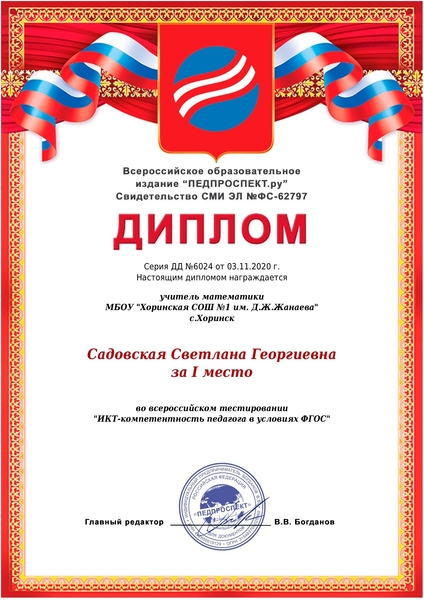 1Садовская С.Г.IV Международный кон курс методичес ких, дидактических и авторских разрабо ток "Педагогический форум"Диплом II степени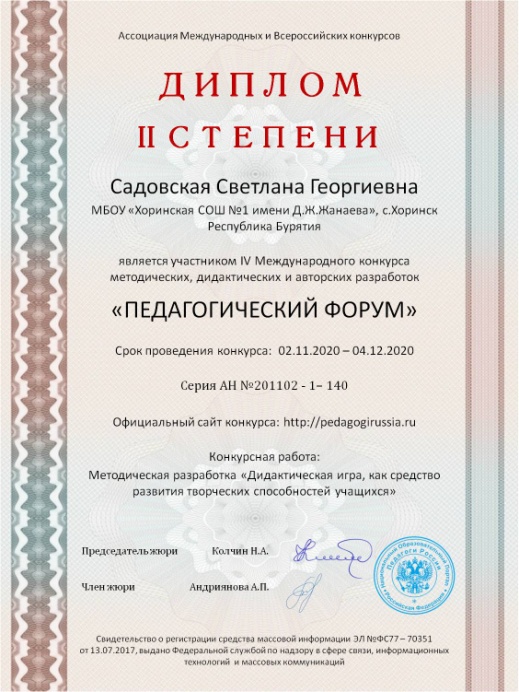 1Садовская С.Г.Межрегиональный конкурс «Я – учи тель. Сильные идеи для нового времени» БРИОП и СОШ № 49 г. Улан-Удэучастие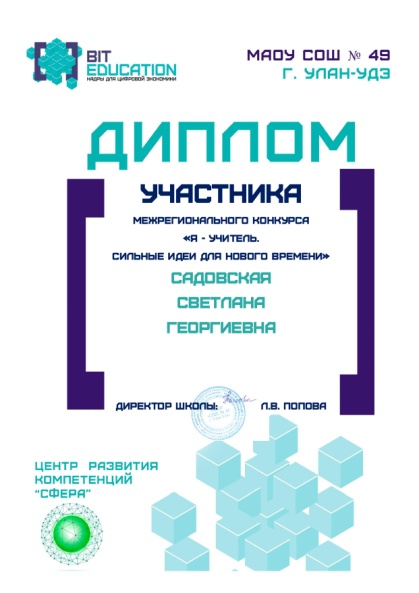 МАОУ «Хоринская СОШ №2»МАОУ «Хоринская СОШ №2»МАОУ «Хоринская СОШ №2»МАОУ «Хоринская СОШ №2»МАОУ «Хоринская СОШ №2»2Сутурина В.С. «Учитель года-2021» (школьный уровень)2 место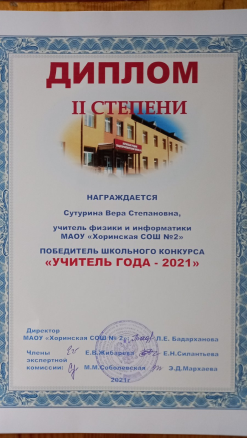 2Сутурина В.С. «Фестиваль откры тых уроков» (школьный уровень)3 место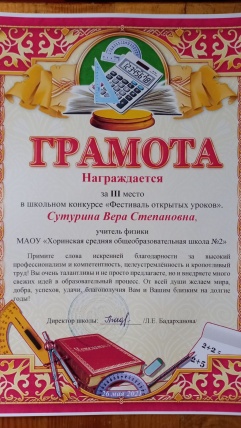 2Сутурина В.С.Межрегиональный конкурс «Я – учи тель. Сильные идеи для нового времени» БРИОП и СОШ № 49 г. Улан-Удэ1 место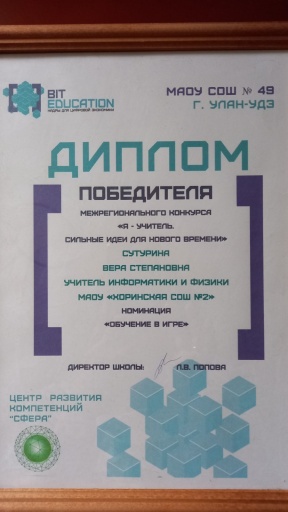 3Масленченко Е.Ю.«Учитель года-2021» (школьный уровень)1 место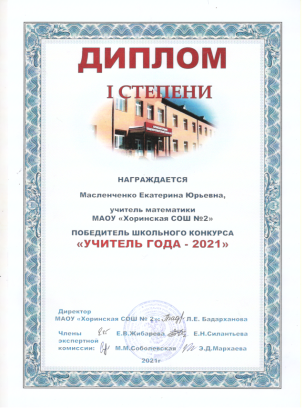 3Масленченко Е.Ю. «Учитель года-2021» (районный уровень)1 место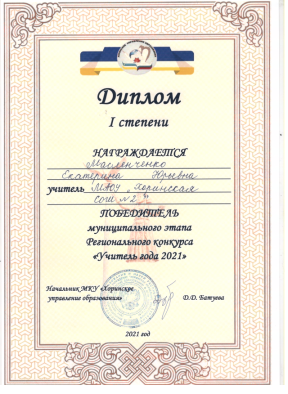 3Масленченко Е.Ю. «Учитель года-2021» (республи канский уровень)        Лауреат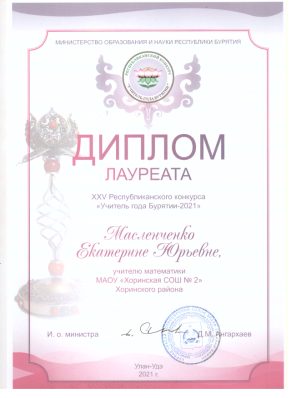 3Масленченко Е.Ю.Межрегиональный конкурс «Я – учи тель. Сильные идеи для нового времени» БРИОП и СОШ № 49 г. Улан-Удэучастие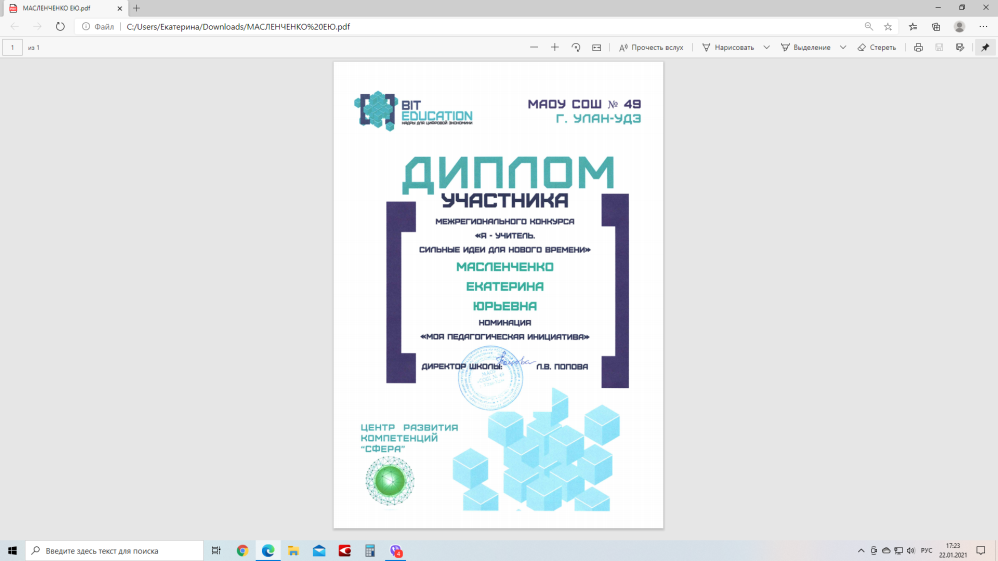 4Куприянова И.Н.Межрегиональный конкурс «Я – учи тель. Сильные идеи для нового времени» БРИОП и СОШ № 49 г. Улан-Удэ1 место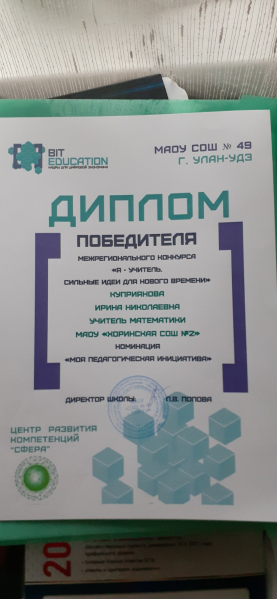 МБОУ «Удинская СОШ»МБОУ «Удинская СОШ»МБОУ «Удинская СОШ»МБОУ «Удинская СОШ»МБОУ «Удинская СОШ»5Максимова А.Е.Всероссийский кон курс "Вопросита" Блиц- олимпиада: "Этнокультурная составляющая сов ременного образо вания"2 место11.04.20215Максимова А.Е.Всероссийский кон курс "Вопросита"Блиц-олимпиада  Формы и методы оценки знаний.1 место11.04. 2021МБОУ «Тэгдинская СОШ»МБОУ «Тэгдинская СОШ»МБОУ «Тэгдинская СОШ»МБОУ «Тэгдинская СОШ»МБОУ «Тэгдинская СОШ»6Суровая Г.П.Проблемы и перспективы математического образованияII местоДипломМБОУ «Аланская СОШ»МБОУ «Аланская СОШ»МБОУ «Аланская СОШ»МБОУ «Аланская СОШ»МБОУ «Аланская СОШ»7Нимацыренова Цырен-Ханда ГуробазаровнаШкольный тур -Учитель года3МБОУ «Санномыская СОШ»МБОУ «Санномыская СОШ»МБОУ «Санномыская СОШ»МБОУ «Санномыская СОШ»МБОУ «Санномыская СОШ»8Малашта С.Б.Всероссийская олимпиада "ФГОС соответствие": Совокупность требований ФГОС основного общего образованияДиплом за 1-е место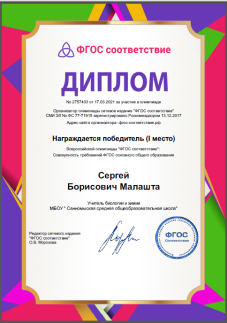 9Малашта С.Б.Всероссийская лимпиада "Знаю всё" в номинации: Основное общее образование. Требования ФГОС.Диплом за 1-е место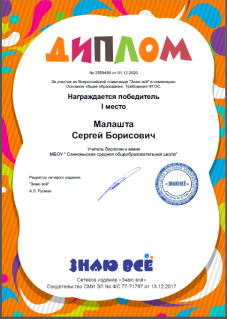 Итого 9 из 38 ( 24 %)Итого 9 из 38 ( 24 %)Итого 9 из 38 ( 24 %)Итого 9 из 38 ( 24 %)Итого 9 из 38 ( 24 %)ПараллельПредметУспеваемостьКачество знанийСредний баллМБОУ «Хоринская СОШ №1 им. Д.Ж.Жанаева»МБОУ «Хоринская СОШ №1 им. Д.Ж.Жанаева»МБОУ «Хоринская СОШ №1 им. Д.Ж.Жанаева»МБОУ «Хоринская СОШ №1 им. Д.Ж.Жанаева»МБОУ «Хоринская СОШ №1 им. Д.Ж.Жанаева»5 классМатематика10046,53,566 классМатематика10054,033,75Итого 5-6 классыМатематика10050.273,667 классалгебра10039,233,437 классгеометрия10042,573,58 классалгебра10032,153,338 классгеометрия10031,083,319 классалгебра10028,33,39 классгеометрия10031,73,42Итого с 7-9 классыАлгебра10033,233,35Итого с 7-9 классыгеометрия10035,123,4110 классМатематика10055,653,7511 классМатематика10095,24,19Итого 10-11 классыМатематика10075,433,97Итого по школеМатематика10062,853,82Итого по школеАлгебра10033,233,35Итого по школегеометрия10035,123,41МАОУ «Хоринская СОШ №2»МАОУ «Хоринская СОШ №2»МАОУ «Хоринская СОШ №2»МАОУ «Хоринская СОШ №2»МАОУ «Хоринская СОШ №2»5 классМатематика100713,96 классМатематика100523,6Итого 5-6 классыМатематика100623,87 классалгебра97493,67 классгеометрия99543,78 классалгебра98453,58 классгеометрия98423,59 классалгебра100443,59 классгеометрия100463,5Итого с 5-9 классыАлгебра98463,5Итого с 5-9 классыгеометрия99473,610 классМатематика100774,111 классАлгебра10082411 классгеометрия100824,2Итого по школеМатематика100694Итого по школеАлгебра99643,8Итого по школегеометрия99,5653,9МБОУ «Удинская СОШ»МБОУ «Удинская СОШ»МБОУ «Удинская СОШ»МБОУ «Удинская СОШ»МБОУ «Удинская СОШ»5 классМатематика100%673,86 классМатематика100%753,75Итого:Математика100%713,777 классалгебра100%423,57 классгеометрия100%423,78 классалгебра100%503,88 классгеометрия100%373,69 классалгебра100%673,89 классгеометрия100%673,8Итого с 7-9 классыАлгебра100%533,7Итого с 7-9 классыгеометрия100%393,710 классМатематика100%834,2Итого 10классыМатематика100%834,2Итого по школеМатематика100%713,77Итого по школеАлгебра100%683,95Итого по школегеометрия100%613,95МБОУ «Майлинская ООШ»МБОУ «Майлинская ООШ»МБОУ «Майлинская ООШ»МБОУ «Майлинская ООШ»МБОУ «Майлинская ООШ»5 классМатематика100663,26 классМатематика10003,0Итого 5-6 классыМатематика100333.17 классалгебра10003,07 классгеометрия10003,08 классалгебра10003,08 классгеометрия10003,09 классалгебра---9 классгеометрия---Итого с 5-9 классыАлгебра10003,0Итого с 5-9 классыгеометрия10003,0Итого по школеМатематика100333.1Итого по школеАлгебра10003.0Итого по школегеометрия10003.0МБОУ «Хандагайская ООШ»МБОУ «Хандагайская ООШ»МБОУ «Хандагайская ООШ»МБОУ «Хандагайская ООШ»МБОУ «Хандагайская ООШ»5 классМатематика100333,66 классМатематика100753,75Итого 5-6 классыМатематика100543,67 классалгебра100673,67 классгеометрия100038 классалгебра100333,38 классгеометрия100333,39 классалгебра100039 классгеометрия10003Итого с 5-9 классыАлгебра100333,3Итого с 5-9 классыгеометрия100113,1Итого по школеМатематика100543,6Итого по школеАлгебра100333,3Итого по школегеометрия100113,1МБОУ «Тэгдинская СОШ»МБОУ «Тэгдинская СОШ»МБОУ «Тэгдинская СОШ»МБОУ «Тэгдинская СОШ»МБОУ «Тэгдинская СОШ»5 классМатематика100753,96 классМатематика100623,8Итого 5-6 классыМатематика100693,97 классалгебра100623,87 классгеометрия100623,78 классалгебра100363,58 классгеометрия100363,49 классалгебра100503,89 классгеометрия100503,8Итого с 5-9 классыАлгебра100493,7Итого с 5-9 классыгеометрия100493,610 классМатематика100504,511 классМатематика100543,8Итого 10-11 классыМатематика100524,2Итого по школеМатематика100614,1Итого по школеАлгебра100493,7Итого по школегеометрия100493,6МБОУ «Булумская СОШ»МБОУ «Булумская СОШ»МБОУ «Булумская СОШ»МБОУ «Булумская СОШ»МБОУ «Булумская СОШ»5 классМатематика100253,46 классМатематика100603,6Итого 5-6 классыМатематика100433,57 классалгебра10003,07 классгеометрия10003,08 классалгебра100573,98 классгеометрия100574,09 классалгебра100503,59 классгеометрия100503,5Итого с 5-9 классыАлгебра100403,5Итого с 5-9 классыгеометрия100403,510 классАлгебра1001004,010 классгеометрия1001004,011 классАлгебра100203,411 классгеометрия100203,4Итого 10-11 классыАлгебра100603,7Итого 10-11 классыгеометрия100603,7Итого по школеМатематика100733,5Итого по школеАлгебра100483,6Итого по школегеометрия100483,67 классфизика10003,08 классфизика100573,79 классфизика100503,5Итого с 7-9 классыфизика100543,410 классфизика1001004,511 классфизика100203,4Итого 10-11 классыфизика100604,0Итого по школефизика100483,67 классинформатика100673,68 классинформатика100864,49 классинформатика100753,7Итого с 5-9 классыинформатика100763,910 классинформатика1001004,511 классинформатика100203,4Итого 10-11 классыинформатика100604,0Итого по школеинформатика100684,0МБОУ «Георгиевская СОШ»МБОУ «Георгиевская СОШ»МБОУ «Георгиевская СОШ»МБОУ «Георгиевская СОШ»МБОУ «Георгиевская СОШ»5 классМатематика100603,66 классМатематика100833,8Итого 5-6 классыМатематика100723,77 классалгебра100293,37 классгеометрия100713,78 классалгебра100333,38 классгеометрия100333,39 классалгебра10003,09 классгеометрия10003,0Итого с 5-9 классыАлгебра100213,2Итого с 5-9 классыгеометрия100353,310 классМатематика100363,411 классМатематика---Итого 10-11 классыМатематика100363,4Итого по школеМатематика100603,6Итого по школеАлгебра100213,2Итого по школегеометрия100353,37Информатика1001004,578Информатика1001004.339Информатика100100410информатика100503,75Итого по школеинформатика10087,54,167 классфизика100713,58 классфизика100333,39 классфизика100403,4Итого с 7-9 классыфизика100483,410  классфизика100503,5Итого 10-11 классыФизика100503,5Итого по школеФизика100493,4МБОУ «Баянгольская ООШ»МБОУ «Баянгольская ООШ»МБОУ «Баянгольская ООШ»МБОУ «Баянгольская ООШ»МБОУ «Баянгольская ООШ»5 классМатематика100503,56 классМатематика100503,3Итого 5-6 классыМатематика100503,47 классалгебра1001004,07 классгеометрия1001004,08 классалгебра10003,08 классгеометрия10003,09 классалгебра1001004,09 классгеометрия1001004,0Итого с 5-9 классыАлгебра100663,6Итого с 5-9 классыгеометрия100663,6МБОУ «Хасуртайская  СОШ»МБОУ «Хасуртайская  СОШ»МБОУ «Хасуртайская  СОШ»МБОУ «Хасуртайская  СОШ»МБОУ «Хасуртайская  СОШ»5 классМатематика100633,96 классМатематика100633,6Итого 5-6 классыМатематика100633,77 классалгебра100333,37 классгеометрия100333,68 классалгебра100503,58 классгеометрия100503,59 классалгебра100633,69 классгеометрия100633,8Итого с 5-9 классыАлгебра100473,4Итого с 5-9 классыгеометрия100473,510 классМатематика100333,311 классМатематика1001004,5Итого 10-11 классыМатематика100673,9Итого по школеМатематика100633,7Итого по школеАлгебра100573,5Итого по школегеометрия100573,87 классфизика100633,68 классфизика1005049 классфизика100633,6Итого с 5-9 классыФизика100593,710 классфизика100633,611 классфизика1001005Итого 10-11 классыфизика100814,3Итого по школеФизика100754 МБОУ «Верхне – Талецкая СОШ» МБОУ «Верхне – Талецкая СОШ» МБОУ «Верхне – Талецкая СОШ» МБОУ «Верхне – Талецкая СОШ» МБОУ «Верхне – Талецкая СОШ»5 классМатематика100 %56%3,66а классМатематика100%67%3,96бМатематика100%36%3,4Итого 5-6 классыМатематика100%53%3,67 классалгебра100%44%3,57 классгеометрия100%56%3,68 классалгебра100%45%3,58 классгеометрия100%45%3,59 классалгебра100%50%3,69 классгеометрия100%50%3,6Итого с 5-9 классыАлгебра100%46%3,5Итого с 5-9 классыгеометрия100%50%3,510 классМатематика100%0%3,011 классМатематика---Итого 10-11 классыМатематика100%0%3,0Итого по школеМатематика100%53%3,6Итого по школеАлгебра100%46%3,5Итого по школегеометрия100%50%3,5МБОУ «Аланская СОШ»МБОУ «Аланская СОШ»МБОУ «Аланская СОШ»МБОУ «Аланская СОШ»МБОУ «Аланская СОШ»5 классМатематика100333,36 классМатематика100403,4Итого 5-6 классыМатематика10036,53,37 классалгебра10010047 классгеометрия10010048 классалгебра100673,78 классгеометрия100673,79 классалгебра1006749 классгеометрия100674Итого с 5-9 классыАлгебра100783,9Итого с 5-9 классыгеометрия100783,9Итого по школеМатематика10036,53,3Итого по школеАлгебра100783,9Итого по школегеометрия100783,9МБОУ «Зун-Хурайская ООШ»МБОУ «Зун-Хурайская ООШ»МБОУ «Зун-Хурайская ООШ»МБОУ «Зун-Хурайская ООШ»МБОУ «Зун-Хурайская ООШ»5 классМатематика100403,56 классМатематика100804,2Итого 5-6 классыМатематика100603,857 классалгебра10003,07 классгеометрия10003,08 классалгебра100333,78 классгеометрия100333,79 классалгебра---9 классгеометрия---Итого с 5-9 классыАлгебра10016,53,35Итого с 5-9 классыгеометрия10016,53,3510 классМатематика---11 классМатематика---Итого 10-11 классыМатематика---Итого по школеМатематика100603,85Итого по школеАлгебра10016,53,35Итого по школегеометрия10016,53,35МБОУ «Санномыская СОШ»МБОУ «Санномыская СОШ»МБОУ «Санномыская СОШ»МБОУ «Санномыская СОШ»МБОУ «Санномыская СОШ»5 классМатематика100673,86 классМатематика100333,4Итого 5-6 классыМатематика100473,67 классалгебра10003,07 классгеометрия10003,08 классалгебра100673,78 классгеометрия100673,79 классалгебра100203,29 классгеометрия10003,0Итого с 5-9 классыАлгебра100193,2Итого с 5-9 классыгеометрия100133,111 классалгебра100100411 классгеометрия1001003Итого 10-11 классыалгебра1001004Итого 10-11 классыгеометрия1001003Итого по школеМатематика100473,6Итого по школеАлгебра100283,3Итого по школегеометрия100113,1МБОУ «Тохорюктинская СОШ»МБОУ «Тохорюктинская СОШ»МБОУ «Тохорюктинская СОШ»МБОУ «Тохорюктинская СОШ»МБОУ «Тохорюктинская СОШ»5 классМатематика1001005,06 классМатематика100664,0Итого 5-6 классыМатематика100724,07 классалгебра100333,37 классгеометрия100333,38 классалгебра100333,38 классгеометрия100333,39 классалгебра9 классгеометрияИтого с 5-9 классыАлгебра100333,3Итого с 5-9 классыгеометрия100333,310 классМатематика100663,611 классМатематикаИтого 10-11 классыМатематика100663,6Итого по школеМатематика100703,9Итого по школеАлгебра100333,3Итого по школегеометрия100333,3Итого по районуМатематика10057,563,66Итого по районуАлгебра99,9342,723,49Итого по районуГеометрия99,9741,043,49ПараллельПредметУспеваемостьКачество знанийСредний баллМБОУ «Хоринская СОШ №1 им. Д.Ж.Жанаева»МБОУ «Хоринская СОШ №1 им. Д.Ж.Жанаева»МБОУ «Хоринская СОШ №1 им. Д.Ж.Жанаева»МБОУ «Хоринская СОШ №1 им. Д.Ж.Жанаева»МБОУ «Хоринская СОШ №1 им. Д.Ж.Жанаева»Осень 2020 годаОсень 2020 годаОсень 2020 годаОсень 2020 годаОсень 2020 года5 классМатематика7432,53,16 классМатематика42,9316,962,677 классМатематика66,136,452,748 классМатематика8037,53,28Итого 5-8 классыМатематика65,7723,352,95Весна 2021 годаВесна 2021 годаВесна 2021 годаВесна 2021 годаВесна 2021 года5 классМатематика79,2224,683,116 классМатематика67,9528,213,007 классМатематика80,325,763,078 классМатематика72,3717,112,89Итого 5-8 классыМатематика74,9623,943,02МАОУ «Хоринская СОШ №2»МАОУ «Хоринская СОШ №2»МАОУ «Хоринская СОШ №2»МАОУ «Хоринская СОШ №2»МАОУ «Хоринская СОШ №2»Осень 2020 годаОсень 2020 годаОсень 2020 годаОсень 2020 годаОсень 2020 года5 классМатематика70,9631,943,66 классМатематика54,437,592,867 классМатематика78,4911,832,98 классМатематика65,1216,282,9Итого 5-8 классыМатематика67,2516,83,06Весна 2021 годаВесна 2021 годаВесна 2021 годаВесна 2021 годаВесна 2021 года5 классМатематика90,255,73,696 классМатематика79,929,452,97 классМатематика11,83183,08 классМатематика8462,9Итого 5-8 классыМатематика66,522,33,1МБОУ «Удинская СОШ»МБОУ «Удинская СОШ»МБОУ «Удинская СОШ»МБОУ «Удинская СОШ»МБОУ «Удинская СОШ»Осень 2020 годаОсень 2020 годаОсень 2020 годаОсень 2020 годаОсень 2020 года5 классМатематика91%72%4,36 классМатематика100%57%3,77 классМатематика100%18%3.28 классМатематика100%60%3,8Итого 5-8 классыМатематика98%52%3,75Весна 2021 годаВесна 2021 годаВесна 2021 годаВесна 2021 годаВесна 2021 года5 классМатематика83%50%3,66 классМатематика100%57,2%3,857 классМатематика100%37%3,48 классМатематика87%25%3,1Итого 5-8 классыМатематика92,5%42,3%3,38МБОУ «Майлинская ООШ»МБОУ «Майлинская ООШ»МБОУ «Майлинская ООШ»МБОУ «Майлинская ООШ»МБОУ «Майлинская ООШ»Осень 2020 годаОсень 2020 годаОсень 2020 годаОсень 2020 годаОсень 2020 годаВесна 2021 годаВесна 2021 годаВесна 2021 годаВесна 2021 годаВесна 2021 года5 классМатематика100663,26 классМатематика100333.17 классМатематика10003,08 классМатематика10003,0Итого 5-8 классыМатематика10024,753,08МБОУ «Хандагайская ООШ»МБОУ «Хандагайская ООШ»МБОУ «Хандагайская ООШ»МБОУ «Хандагайская ООШ»МБОУ «Хандагайская ООШ»Осень 2020 годаОсень 2020 годаОсень 2020 годаОсень 2020 годаОсень 2020 года5 классМатематика100753,76 классМатематика100673,67 классМатематика100333,38 классМатематика10003Итого 5-8 классыМатематика10043,83,4Весна 2021 годаВесна 2021 годаВесна 2021 годаВесна 2021 годаВесна 2021 года5 классМатематика100333,66 классМатематика100753,77 классМатематика100673,68 классМатематика100333,3Итого 5-8 классыМатематика100523,6МБОУ «Тэгдинская СОШ»МБОУ «Тэгдинская СОШ»МБОУ «Тэгдинская СОШ»МБОУ «Тэгдинская СОШ»МБОУ «Тэгдинская СОШ»Осень 2020 годаОсень 2020 годаОсень 2020 годаОсень 2020 годаОсень 2020 года5 классМатематика70483,46 классМатематика71393,17 классМатематика891138 классМатематика100-3Итого 5-8 классыМатематика85,924,53,13Весна 2021 годаВесна 2021 годаВесна 2021 годаВесна 2021 годаВесна 2021 года5 классМатематика78303,26 классМатематика94,5393,37 классМатематика831738 классМатематика100363,4Итого 5-8 классыМатематика88,88,30,53,23МБОУ «Булумская СОШ»МБОУ «Булумская СОШ»МБОУ «Булумская СОШ»МБОУ «Булумская СОШ»МБОУ «Булумская СОШ»Осень 2020 годаОсень 2020 годаОсень 2020 годаОсень 2020 годаОсень 2020 года5 классМатематика62252,96 классМатематика10003,07 классМатематика67503,38 классМатематика7502,8Итого 5-8 классыМатематика7618,753Весна 2021 годаВесна 2021 годаВесна 2021 годаВесна 2021 годаВесна 2021 года5 классМатематика50132,66 классМатематика67222,97 классМатематика10003,08 классМатематика83503,6Итого 5-8 классыМатематика75213,0Осень 2020 годаОсень 2020 годаОсень 2020 годаОсень 2020 годаОсень 2020 года8 классфизика5002,5Весна 2021 годаВесна 2021 годаВесна 2021 годаВесна 2021 годаВесна 2021 года7 классфизика67672,78 классфизика67333,0Итого 5-8 классыфизика67502,9МБОУ «Георгиевская СОШ»МБОУ «Георгиевская СОШ»МБОУ «Георгиевская СОШ»МБОУ «Георгиевская СОШ»МБОУ «Георгиевская СОШ»Осень 2020 годаОсень 2020 годаОсень 2020 годаОсень 2020 годаОсень 2020 года5 классМатематика80102,96 классМатематика10003,07 классМатематика10003,08 классМатематика84173,0Итого 5-8 классыМатематика9163,0Весна 2021 годаВесна 2021 годаВесна 2021 годаВесна 2021 годаВесна 2021 года5 классМатематика80102,96 классМатематика100173,27 классМатематика10003,08 классМатематика8402,8Итого 5-8 классыМатематика9163,0Осень 2020 годаОсень 2020 годаОсень 2020 годаОсень 2020 годаОсень 2020 года8 классФизика100503,5Итого 7-8 классыФизика100503,5Весна 2021 годаВесна 2021 годаВесна 2021 годаВесна 2021 годаВесна 2021 года7 классФизика100803,8Итого 7- 8 классыФизика100653,7МБОУ «Баянгольская ООШ»МБОУ «Баянгольская ООШ»МБОУ «Баянгольская ООШ»МБОУ «Баянгольская ООШ»МБОУ «Баянгольская ООШ»Осень 2020 годаОсень 2020 годаОсень 2020 годаОсень 2020 годаОсень 2020 года5 классМатематика100503,56 классМатематика100253,37 классМатематика100503,58 классМатематика10003,0Итого 5-8 классыМатематика100503,4Весна 2021 годаВесна 2021 годаВесна 2021 годаВесна 2021 годаВесна 2021 года5 классМатематика100503,756 классМатематика100253,57 классМатематика1001003,58 классМатематика10003,0Итого 5-8 классыМатематика100503,4МБОУ «Хасуртайская  СОШ»МБОУ «Хасуртайская  СОШ»МБОУ «Хасуртайская  СОШ»МБОУ «Хасуртайская  СОШ»МБОУ «Хасуртайская  СОШ»Осень 2020 годаОсень 2020 годаОсень 2020 годаОсень 2020 годаОсень 2020 года5 классМатематика100784,16 классМатематика100753,87 классМатематика10003,08 классМатематика100503,5Итого 5-8 классыМатематика100503,8Весна 2021 годаВесна 2021 годаВесна 2021 годаВесна 2021 годаВесна 2021 года5 классМатематика100503,86 классМатематика100633,67 классМатематика100333,38 классМатематика100503,5Итого 5-8 классыМатематика100493,5Осень 2020 годаОсень 2020 годаОсень 2020 годаОсень 2020 годаОсень 2020 года7 классФизика100663,68 классФизика100503,5Итого 5-8 классыФизика100583,5Весна 2021 годаВесна 2021 годаВесна 2021 годаВесна 2021 годаВесна 2021 года7 классФизика100663,68 классФизика100503,5Итого 5-8 классыФизика100583,5МБОУ «Верхне – Талецкая СОШ» МБОУ «Верхне – Талецкая СОШ» МБОУ «Верхне – Талецкая СОШ» МБОУ «Верхне – Талецкая СОШ» МБОУ «Верхне – Талецкая СОШ» Осень 2020 годаОсень 2020 годаОсень 2020 годаОсень 2020 годаОсень 2020 года5 классМатематика43,818,82,76а классМатематика85,7503,66б классМатематика16,702,27 классМатематика85,714,33,08 классМатематика60202,8Итого 5-8 классыМатематика58,3820,622,86Весна 2021 годаВесна 2021 годаВесна 2021 годаВесна 2021 годаВесна 2021 года5 классМатематика82293,26а классМатематика100573,56б классМатематика7302,77 классМатематика87473,38 классМатематика100103,1Итого 5-8 классыМатематика88,428,63,16МБОУ «Аланская СОШ»МБОУ «Аланская СОШ»МБОУ «Аланская СОШ»МБОУ «Аланская СОШ»МБОУ «Аланская СОШ»Осень 2020 годаОсень 2020 годаОсень 2020 годаОсень 2020 годаОсень 2020 года5 классМатематика100333,36 класс100203,27 класс100673,78 класс100333,3Итого 5-8 классы100383,4Весна 2021 годаВесна 2021 годаВесна 2021 годаВесна 2021 годаВесна 2021 года5 классМатематика100333,36 класс100503,57 класс10010048 класс100673,7Итого 5-8 классы100623,6МБОУ «Зун-Хурайская ООШ» МБОУ «Зун-Хурайская ООШ» МБОУ «Зун-Хурайская ООШ» МБОУ «Зун-Хурайская ООШ» МБОУ «Зун-Хурайская ООШ» Осень 2020 годаОсень 2020 годаОсень 2020 годаОсень 2020 годаОсень 2020 года5 классМатематика10016,73,36 класс1001004,257 класс10003,08 класс100333,67Итого 5-8 классы100373,6Весна 2021 годаВесна 2021 годаВесна 2021 годаВесна 2021 годаВесна 2021 года5 классМатематика100403,66 класс100803,87 класс100333,38 класс100333,3Итого 5-8 классы10046,53,5МБОУ «Санномыская СОШ»МБОУ «Санномыская СОШ»МБОУ «Санномыская СОШ»МБОУ «Санномыская СОШ»МБОУ «Санномыская СОШ»Осень 2020 годаОсень 2020 годаОсень 2020 годаОсень 2020 годаОсень 2020 года5 классМатематика100253,36 класс57142,77 класс6302,68 класс1001004Итого 5-8 классы71192,9Весна 2021 годаВесна 2021 годаВесна 2021 годаВесна 2021 годаВесна 2021 года5 классМатематика100173,26 класс752537 класс88383,258 класс10003Итого 5-8 классы88243,12МБОУ «Тохорюктинская СОШ»МБОУ «Тохорюктинская СОШ»МБОУ «Тохорюктинская СОШ»МБОУ «Тохорюктинская СОШ»МБОУ «Тохорюктинская СОШ»сентябрь 2020 годасентябрь 2020 годасентябрь 2020 годасентябрь 2020 годасентябрь 2020 года5 классМатематика1001005,06 классМатематика83503,57 классМатематика100333,38 классМатематика100503,5Итого 5-8 классыМатематика95,75858,253,83апрель 2021 годаапрель 2021 годаапрель 2021 годаапрель 2021 годаапрель 2021 года5 классМатематика1001005,06 классМатематика100503,67 классМатематика100333,38 классМатематика100503,5Итого 5-8 классыМатематика10058,253,78	Итого по району	Итого по району	Итого по району	Итого по району	Итого по районусентябрь 2020 годасентябрь 2020 годасентябрь 2020 годасентябрь 2020 годасентябрь 2020 годаИтого 5-8 классыМатематика86,3630,543,07апрель 2021 годаапрель 2021 годаапрель 2021 годаапрель 2021 годаапрель 2021 годаИтого 5-8 классыМатематика91,0236,083,3№ФИ участникауровеньклассрезультатФИО педагогаМБОУ «Хоринская СОШ №1 им. Д.Ж.Жанаева»МБОУ «Хоринская СОШ №1 им. Д.Ж.Жанаева»МБОУ «Хоринская СОШ №1 им. Д.Ж.Жанаева»МБОУ «Хоринская СОШ №1 им. Д.Ж.Жанаева»МБОУ «Хоринская СОШ №1 им. Д.Ж.Жанаева»МБОУ «Хоринская СОШ №1 им. Д.Ж.Жанаева»1Ключников Андрейшкольный7б1Буянтуева Н.Г.2Доржиев Саяншкольный7б1Буянтуева Н.Г.3Цыбикова Оксанашкольный7в2Михайлова М.В.4Холмагорова Ксенияшкольный7в2Михайлова М.В.5Дылыков Тимуршкольный7б3Буянтуева Н.Г.6Намдаков Алдаршкольный8д1Аранзаева С.Ш.7Доненко Иваншкольный8д2Аранзаева С.Ш.8Гусельникова Аннашкольный8б2Аранзаева С.Ш.9Чимитов Жамбалшкольный8б3Аранзаева С.Ш.10Бурдуковский Владимиршкольный9б1Садовская С.Г.11Сандакдоржиев Санданшкольный9б2Садовская С.Г.12Пурбуев Лосолшкольный9б3Садовская С.Г.13Злобина Викашкольный10б1Садовская С.Г.14Цыдыпова Должитшкольный10а1Буянтуева Н.Г.15Намдакова Аянашкольный10б1Садовская С.Г.16Дамбаева Евгенияшкольный10б2Садовская С.Г.17Нимаева Нараншкольный10а2Буянтуева Н.Г.18Намсараев Владшкольный10б2Садовская С.Г.19Дондоков Батошкольный111Буянтуева Н.Г.20Арефьев Даниилшкольный112Буянтуева Н.Г.21Найданова Аниташкольный113Буянтуева Н.Г.1Дондоков Батомуниципальный111Буянтуева Н.Г.2Злобина Викамуниципальный10б2Садовская С.Г.3Бурдуковский Владимирмуниципальный9б3Садовская С.Г.4Намдаков Алдармуниципальный8д1Аранзаева С.Ш.5Доржиев Саянмуниципальный7б1Буянтуева Н.Г.6Ключников Андреймуниципальный7б2Буянтуева Н.Г.1Дондоков Баторегиональный11участиеБуянтуева Н.Г.2Злобина Викарегиональный10бучастиеСадовская С.Г.3Бурдуковский Владимиррегиональный9бучастиеСадовская С.Г.МАОУ «Хоринская СОШ №2»МАОУ «Хоринская СОШ №2»МАОУ «Хоринская СОШ №2»МАОУ «Хоринская СОШ №2»МАОУ «Хоринская СОШ №2»МАОУ «Хоринская СОШ №2»1Малхасян  С.школьный101Масленченко Е.Ю.2Очирова Алтанашкольный9б1Масленченко Е.Ю.3Снеткова Ю.школьный102Масленченко Е.Ю.4Батурина Катяшкольный2Масленченко Е.Ю.5Петров Романшкольный103Масленченко Е.Ю.6Бородина Валерияшкольный3Масленченко Е.Ю.7Видутова Ксенияшкольный7б1Куприянова И.Н.8Намдакова Валерияшкольный8б1Куприянова И.Н.9Воробьев Ваняшкольный111Куприянова И.Н.10Масленченко Лизашкольный7б2Куприянова И.Н.11Жибарев Степаншкольный112Куприянова И.Н.12Цыбенов Аюршкольный113Куприянова И.Н.13Ширапов Батошкольный8б2Глебова Е.Г.14Серебрюков Сашашкольный9в3Глебова Е.Г.15Дашижамсуева Викашкольный8а1Сутурина В.С.16Серебрюков Сашашкольный9в1Сутурина В.С.17Снеткова Юляшкольный101Сутурина В.С.18Воробьев Ваняшкольный111Сутурина В.С.19Лукьянова Дашашкольный111Сутурина В.С.20Линейцева Лиляшкольный8б2Сутурина В.С.21Петров Романшкольный102Сутурина В.С.1Малхасян С.муниципальный101Масленченко Е.Ю.2Очирова Алтанамуниципальный9б2Масленченко Е.Ю.3Жибарев Степанмуниципальный112Куприянова И.Н.4Воробьев Ванямуниципальный113Куприянова И.Н.5Видутова Кмуниципальный7б3Куприянова И.Н.6Воробъев Имуниципальный112Сутурина В.С.7Снеткова Юлямуниципальный103Сутурина В.С.1Малхасян Срегиональный10участиеМасленченко Е.Ю.2Очирова Алтанарегиональный9бучастиеМасленченко Е.Ю.МБОУ «Удинская СОШ»МБОУ «Удинская СОШ»МБОУ «Удинская СОШ»МБОУ «Удинская СОШ»МБОУ «Удинская СОШ»МБОУ «Удинская СОШ»1Ситников Эдуардшкольный51 Максимова Н.Е2Иванов Сергейшкольный52 Максимова Н.Е3Жигжитов Будашкольный53 Максимова Н.Е4Рассадина Мирашкольный63 Самбуева Н.С5Иванов Дмитрийшкольный71 Максимова Н.Е6Борисова Иннашкольный7 2 Максимова Н.Е7Гомбоева Сашашкольный7 3 Максимова Н.Е8Шеломенцев Сашашкольный8 1 Максимова Н.Е9Баранов Олегшкольный8 2 Максимова Н.Е10Савченко Алексейшкольный8 3 Максимова Н.Е11Степанов Евгенийшкольный9 1 Максимова Н.Е12Карбаинова Полинашкольный9 2 Максимова Н.Е13Помазкина Виолетташкольный9 3 Максимова Н.Е14Полушин Артемшкольный10 1 Самбуева Н.С.15Шульгина Иннашкольный10 2 Самбуева Н.С16Левукова Иннашкольный10 3 Самбуева Н.СМБОУ «Тэгдинская СОШ»МБОУ «Тэгдинская СОШ»МБОУ «Тэгдинская СОШ»МБОУ «Тэгдинская СОШ»МБОУ «Тэгдинская СОШ»МБОУ «Тэгдинская СОШ»1Морозов Данилрайон103Суровая Г.П.МБОУ «Булумская СОШ»МБОУ «Булумская СОШ»МБОУ «Булумская СОШ»МБОУ «Булумская СОШ»МБОУ «Булумская СОШ»МБОУ «Булумская СОШ»1Белоусова Мария82 Базарова Д.Б.2Белоусова Дарья83 Базарова Д.Б.МБОУ «Георгиевская СОШ»МБОУ «Георгиевская СОШ»МБОУ «Георгиевская СОШ»МБОУ «Георгиевская СОШ»МБОУ «Георгиевская СОШ»МБОУ «Георгиевская СОШ»1Гыбаева Алинашкольный73 местоПавлова Л.К.2Мухутдинова Алинашкольный82 местоПавлова Л.К.3Андриевская Марияшкольный103 местоПавлова Л.К.4Беликова Тамарашкольный73 местоДоржиева Б.Ц.5Гыбаева Алинашкольный73 местоДоржиева Б.Ц.6Мухутдинова Алинашкольный83 местоДоржиева Б.Ц.7Болокова Дианашкольный82 местоДоржиева Б.Ц.8Мухутдинова Алинашкольный83 местоГалданова А.А.9Гыбаева Алинашкольный72 местоГалданова А.А.10Андриевская Марияшкольный102 местоГалданова А.А.МБОУ «Хасуртайская СОШ»МБОУ «Хасуртайская СОШ»МБОУ «Хасуртайская СОШ»МБОУ «Хасуртайская СОШ»МБОУ «Хасуртайская СОШ»МБОУ «Хасуртайская СОШ»1Казазаева Дарьяшкольный8 Физика 1 местоМартынов В.В.2Кожевников Романшкольный7 Математика1 место  Хорошунова Л.В.МБОУ «Аланская СОШ»МБОУ «Аланская СОШ»МБОУ «Аланская СОШ»МБОУ «Аланская СОШ»МБОУ «Аланская СОШ»МБОУ «Аланская СОШ»1Батожапов Амгаланшкольный63Ширапова Г.М.2Жамбалов Жамбалшкольный72Ширапова Г.М.3Буянтуева Даришкольный93Ширапова Г.М.МБОУ «Санномыская СОШ»МБОУ «Санномыская СОШ»МБОУ «Санномыская СОШ»МБОУ «Санномыская СОШ»МБОУ «Санномыская СОШ»МБОУ «Санномыская СОШ»1Соболев Данилашкольный5Призер Борисова Н.И.2Скворцов Иваншкольный6Призер Борисова Н.И.3Тюлькин Матвейшкольный7Призер Рекунова Н.В.4Краснопеев Матвейшкольный8Призер Романова Е.И.5Рыгзенова Даримашкольный9Призер Рекунова Н.В.6Борисова Анастасияшкольный11Призер Рекунова Н.В.МБОУ «Тохорюктинская СОШ»МБОУ «Тохорюктинская СОШ»МБОУ «Тохорюктинская СОШ»МБОУ «Тохорюктинская СОШ»МБОУ «Тохорюктинская СОШ»МБОУ «Тохорюктинская СОШ»1Данзанов Денисшкольный5IНорбоева С.Д2Баторов Тэмуджиншкольный6IIНорбоева С.Д3Дондокова Алинашкольный6IIНорбоева С.Д4Дабаева Аринашкольный7     IIIНорбоева С.Д5Дашиева Сэлмэгшкольный8IIIНорбоева С.Д6Юмжапов  Александршкольный10IIНорбоева С.Д№ФИ участникамероприятиеклассрезультатФИО педагогаМБОУ «Хоринская СОШ №1 им. Д.Ж.Жанаева»МБОУ «Хоринская СОШ №1 им. Д.Ж.Жанаева»МБОУ «Хоринская СОШ №1 им. Д.Ж.Жанаева»МБОУ «Хоринская СОШ №1 им. Д.Ж.Жанаева»МБОУ «Хоринская СОШ №1 им. Д.Ж.Жанаева»МБОУ «Хоринская СОШ №1 им. Д.Ж.Жанаева»1Арефьев ДимаМеждународная он лайн-олимпиада по математике для уча щихся 1-11 классов BRIGSMATH.COM+(дистанционная)5апобедительСадовская С.Г.2Бородин ДимаМеждународная он лайн-олимпиада по математике для уча щихся 1-11 классов BRIGSMATH.COM+(дистанционная)5апобедительСадовская С.Г.3Выдрин ЯрославМеждународная он лайн-олимпиада по математике для уча щихся 1-11 классов BRIGSMATH.COM+(дистанционная)5апобедительСадовская С.Г.4Гынденова АнжеликаМеждународная он лайн-олимпиада по математике для уча щихся 1-11 классов BRIGSMATH.COM+(дистанционная)9бпобедительСадовская С.Г.5Ямпилова НадяМеждународная он лайн-олимпиада по математике для уча щихся 1-11 классов BRIGSMATH.COM+(дистанционная)9бпобедительСадовская С.Г.6Черных ЮляМеждународная он лайн-олимпиада по математике для уча щихся 1-11 классов BRIGSMATH.COM+(дистанционная)10бпобедительСадовская С.Г.7Дондоков БатоВесенняя смена Ла геря профессий по направлению «Авиастроение»(региональный)112Буянтуева Н.Г.8Бадмаев СашаВесенняя смена Ла геря профессий по направлению «Авиастроение»(региональный)112Буянтуева Н.Г.9Бородин ДимаВсероссийская он лайн-олмпиада «Юный предприни матель и финансовая грамотность для уче ников 1-9 клас сов»,май 20215апобедительСадовская С.Г.10Арефьев ДимаРеспубликанский кон курс по формиро ванию функциональ ной грамотности в рамках проекта «Путе шествие Ирбиса по Бурятии»5апобедительСадовская С.Г.МАОУ «Хоринская СОШ №2»МАОУ «Хоринская СОШ №2»МАОУ «Хоринская СОШ №2»МАОУ «Хоринская СОШ №2»МАОУ «Хоринская СОШ №2»МАОУ «Хоринская СОШ №2»11Цыбенов АРеспубликанская олимпиада по мате матике «Факториал» в рамках реализации Федерального проек та «Кадры для циф ровой экономики»111Куприянова И.Н.12Воробьев ИРеспубликанская олимпиада по мате матике «Факториал» в рамках реализации Федерального проек та «Кадры для циф ровой экономики»111Куприянова И.Н.13Жибарев СРеспубликанская олимпиада по мате матике «Факториал» в рамках реализации Федерального проек та «Кадры для циф ровой экономики»112Куприянова И.Н.МБОУ «Майлинская ООШ»МБОУ «Майлинская ООШ»МБОУ «Майлинская ООШ»МБОУ «Майлинская ООШ»МБОУ «Майлинская ООШ»МБОУ «Майлинская ООШ»14Михайлова ЛенаРеспубликанский конкурс по фор миро ванию функцио нальной грамотности в рамках проекта «Путешествие Ирбиса по Бурятии»5Участие Михайлова В. Н. 15Иванова ВладаРеспубликанский конкурс по фор миро ванию функцио нальной грамотности в рамках проекта «Путешествие Ирбиса по Бурятии»5Участие Михайлова В. Н. 16Кривошеева ТаняРеспубликанский конкурс по фор миро ванию функцио нальной грамотности в рамках проекта «Путешествие Ирбиса по Бурятии»5Участие Михайлова В. Н. МБОУ «Хандагайская ООШ»МБОУ «Хандагайская ООШ»МБОУ «Хандагайская ООШ»МБОУ «Хандагайская ООШ»МБОУ «Хандагайская ООШ»МБОУ «Хандагайская ООШ»17Беликова ДианаBRICSMATH5Участие Самбуева Т.Д.18Машанов ДмитрийBRICSMATH6Участие Самбуева Т.Д.19Усов АндрейBRICSMATH6Участие Самбуева Т.Д.20Беликова ДианаОнлайн-олимпиада «Юный предприни матель и финансовая грамотность»5Участие Самбуева Т.Д.21Машанов ДмитрийОнлайн-олимпиада «Юный предприни матель и финансовая грамотность»6Участие Самбуева Т.Д.22Усов АндрейОнлайн-олимпиада «Юный предприни матель и финансовая грамотность»6Участие Самбуева Т.Д.23Беликова ДианаЗимняя олимпиада5УчастиеСамбуева Т.Д.24Машанов ДмитрийЗимняя олимпиада6УчастиеСамбуева Т.Д.25Усов АндрейЗимняя олимпиада6УчастиеСамбуева Т.Д.МБОУ «Тэгдинская СОШ»МБОУ «Тэгдинская СОШ»МБОУ «Тэгдинская СОШ»МБОУ «Тэгдинская СОШ»МБОУ «Тэгдинская СОШ»МБОУ «Тэгдинская СОШ»26Якушевич АлексейМежрегиональное112Суровая Г.П.27Балдаев АрьяВсероссийская5УчастиеБадмацыренов Д.Д.МБОУ «Булумская СОШ»МБОУ «Булумская СОШ»МБОУ «Булумская СОШ»МБОУ «Булумская СОШ»МБОУ «Булумская СОШ»МБОУ «Булумская СОШ»28Усов Никита10участиеБадмаева С.Б.29Белоусова Мария8участиеБадмаева С.Б.МБОУ «Георгиевская СОШ»МБОУ «Георгиевская СОШ»МБОУ «Георгиевская СОШ»МБОУ «Георгиевская СОШ»МБОУ «Георгиевская СОШ»МБОУ «Георгиевская СОШ»30Беликова Тамара 72 Доржиева Б.Ц.31Болоков Алексей 72 Доржиева Б.Ц.32Лужникова Дарья 73 Доржиева Б.Ц.33Юдаев Владимир 73 Доржиева Б.Ц.34Зимирева Евгения 73 Доржиева Б.Ц.35Гыбаева Алина 72 Доржиева Б.Ц.36Болокова Диана83 Доржиева Б.Ц.37Мухутдинова Алина83 Доржиева Б.Ц.38Соснин Иван82 Доржиева Б.Ц.39Андриевская Маша82 Доржиева Б.Ц.МБОУ «Хасуртайская СОШ»МБОУ «Хасуртайская СОШ»МБОУ «Хасуртайская СОШ»МБОУ «Хасуртайская СОШ»МБОУ «Хасуртайская СОШ»МБОУ «Хасуртайская СОШ»40Лалетин Артём   Всероссийская олимпиада по  математике «Умники России»5 классДиплом 3 степениХорошунова Л,В41Салтанова Виолетта    Всероссийская олимпиада по  математике «Умники России»5 классДиплом 2 степениХорошунова Л,В42Бадмаева Яна         Всероссийская олимпиада по  математике «Умники России»5 классДиплом 1 степениХорошунова Л,В43Иванова Дарья      Всероссийская олимпиада по  математике «Умники России»5 классДиплом 2 степениХорошунова Л,В44Иванова Мария    Всероссийская олимпиада по  математике «Умники России»5 классДиплом 3 степениХорошунова Л,В45Руденко Артём     Всероссийская олимпиада по  математике «Умники России»5 классДиплом 3 степениХорошунова Л,В46Лалетин Артём   Международный  дистанционный конкурс  «Старт».математика5 классучастиеХорошунова Л,В47Салтанова Виолетта    Международный  дистанционный конкурс  «Старт».математика5 классДиплом 3 степениХорошунова Л,В48Бадмаева Яна         Международный  дистанционный конкурс  «Старт».математика5 классДиплом 1 степениХорошунова Л,В49Иванова Дарья      Международный  дистанционный конкурс  «Старт».математика5 классДиплом 3 степениХорошунова Л,В50Иванова Мария    Международный  дистанционный конкурс  «Старт».математика5 классУчастие Хорошунова Л,В51Руденко Артём     Международный  дистанционный конкурс  «Старт».математика5 классучастиеХорошунова Л,В52Яскина ЕкатеринаМеждународный  дистанционный конкурс  «Старт».математика9 классДиплом 3 степениХорошунова Л,В53Филиппов  ЗахарМеждународный  дистанционный конкурс  «Старт».математика9 классучастиеХорошунова Л,В54Салтанова Виолетта    Бизнес-олимпиада по  финансовой грамотности «Юный  предприниматель и  финансовая  грамотность» на  сайте Учи.ру5 классСертификат Хорошунова Л,В55Бадмаева Яна         Бизнес-олимпиада по  финансовой грамотности «Юный  предприниматель и  финансовая  грамотность» на  сайте Учи.ру5 классПохвальная грамотаХорошунова Л,В56Иванова Дарья      Бизнес-олимпиада по  финансовой грамотности «Юный  предприниматель и  финансовая  грамотность» на  сайте Учи.ру5 классПохвальная грамотаХорошунова Л,В57Иванова Мария    Бизнес-олимпиада по  финансовой грамотности «Юный  предприниматель и  финансовая  грамотность» на  сайте Учи.ру5 классПохвальная грамотаХорошунова Л,В58Руденко Артём     Бизнес-олимпиада по  финансовой грамотности «Юный  предприниматель и  финансовая  грамотность» на  сайте Учи.ру5 классСертификатХорошунова Л,В59Иванов ДанилБизнес-олимпиада по  финансовой грамотности «Юный  предприниматель и  финансовая  грамотность» на  сайте Учи.ру5 классСертификатХорошунова Л,В60Яскина ЕкатеринаБизнес-олимпиада по  финансовой грамотности «Юный  предприниматель и  финансовая  грамотность» на  сайте Учи.ру9 классПохвальная грамотаХорошунова Л,В61Филиппов  ЗахарБизнес-олимпиада по  финансовой грамотности «Юный  предприниматель и  финансовая  грамотность» на  сайте Учи.ру9 классПохвальная грамотаХорошунова Л,В62Куприянова ЯнаБизнес-олимпиада по  финансовой грамотности «Юный  предприниматель и  финансовая  грамотность» на  сайте Учи.ру9 классСертификатХорошунова Л,В63Бурдуковский ЕвгенийБизнес-олимпиада по  финансовой грамотности «Юный  предприниматель и  финансовая  грамотность» на  сайте Учи.ру7 классСертификатХорошунова Л,В64Бурдуковский ЛеонидБизнес-олимпиада по  финансовой грамотности «Юный  предприниматель и  финансовая  грамотность» на  сайте Учи.ру7 классСертификатХорошунова Л,В65Кожевников  РоманБизнес-олимпиада по  финансовой грамотности «Юный  предприниматель и  финансовая  грамотность» на  сайте Учи.ру7 классСертификатХорошунова Л,ВМБОУ «Верхне – Талецкая СОШ»МБОУ «Верхне – Талецкая СОШ»МБОУ «Верхне – Талецкая СОШ»МБОУ «Верхне – Талецкая СОШ»МБОУ «Верхне – Талецкая СОШ»МБОУ «Верхне – Талецкая СОШ»66Жмакина Мария7УчастиеБелых И.А.67Куприянова Валерия7УчастиеБелых И.А.68Зуенко Петр8УчастиеБелых И.А.69Шарафутдинов Никита8УчастиеБелых И.А.70Челондаев Станислав8УчастиеБелых И.А.71Помулева Галина9УчастиеБелых И.А.Учащиеся 5 классаОлимпиада по фи нансовой грамот ности «Юный пред приниматель» на платформе учи.ру5УчастиеБелых И.А.Учащиеся 6а классаОлимпиада по фи нансовой грамот ности «Юный пред приниматель» на платформе учи.ру6аУчастиеУчащиеся 6б классаОлимпиада по фи нансовой грамот ности «Юный пред приниматель» на платформе учи.ру6бУчастиеУчащиеся 7 классаОлимпиада по фи нансовой грамот ности «Юный пред приниматель» на платформе учи.ру7УчастиеУчащиеся 8 классаОлимпиада по фи нансовой грамот ности «Юный пред приниматель» на платформе учи.ру8Участие МБОУ «Аланская СОШ» МБОУ «Аланская СОШ» МБОУ «Аланская СОШ» МБОУ «Аланская СОШ» МБОУ «Аланская СОШ» МБОУ «Аланская СОШ»72Буянтуева Дари9участиеШирапова Г.М.МБОУ «Зун-Хурайская ООШ»МБОУ «Зун-Хурайская ООШ»МБОУ «Зун-Хурайская ООШ»МБОУ «Зун-Хурайская ООШ»МБОУ «Зун-Хурайская ООШ»МБОУ «Зун-Хурайская ООШ»73 Абдуллаев М.Всероссийская он лайн-олимпиада «Олимпийские игры на Учи.ру. по мате матике»Октябрь 2020        6 1м Абдуллаева Елена Александровна74Абдуллаева Д.Всероссийская онлайн-олимпиада «Олимпийские игры на Учи.ру. по математике»Октябрь 202061мАбдуллаева Елена Александровна75Квашнина С.Всероссийская онлайн-олимпиада «Олимпийские игры на Учи.ру. по математике»Октябрь 202052мАбдуллаева Елена Александровна76 Абдуллаев МаратВсероссийская олимпиада на Учи.ру. по программированию, Декабрь 202061м.Абдуллаева Елена Александровна 77Абдуллаев МаратОлимпиада на Учи.ру по математике, Февраль2021 6Похвальная грамотаАбдуллаева Елена Александровна78Кутявина ОлесяОлимпиада на Учи.ру «Юный предприниматель»51мАбдуллаева Елена Александровна79Абдуллаева ДинараОлимпиада на Учи.ру «Юный предприниматель»61мАбдуллаева Елена Александровна80Яковлева ГаляОлимпиада на Учи.ру «Юный предприниматель»61мАбдуллаева Елена Александровна81Арефьев РодионОлимпиада на Учи.ру «Юный предприниматель»81мАбдуллаева Елена Александровна82Дамбиева КсенияОлимпиада на Учи.ру «Юный предприниматель»81мАбдуллаева Елена Александровна83Абдуллаев МаратОлимпиада на Учи.ру «Юный предприниматель»6Похвальная грамотаАбдуллаева Елена Александровна84Смирнов ОлегОлимпиада на Учи.ру «Юный предприниматель»6Похвальная грамотаАбдуллаева Елена Александровна85Моисеенко НикитаОлимпиада на Учи.ру «Юный предприниматель»6Похвальная грамотаАбдуллаева Елена Александровна86Кутявин МаксимОлимпиада на Учи.ру «Юный предприниматель7Похвальная грамотаАбдуллаева Елена Александровна87Белоносов РоманОлимпиада на Учи.ру «Юный предприниматель        8Похвальная грамотаАбдуллаева Елена Александровна88Кутявина ОлесяОлимпиада по математике на сайте видеоуроки.нет        51мАбдуллаева Елена Александровна89Квашнина СоняОлимпиада по математике на сайте видеоуроки.нет        52мАбдуллаева Елена АлександровнаМБОУ «Санномыская СОШ»МБОУ «Санномыская СОШ»МБОУ «Санномыская СОШ»МБОУ «Санномыская СОШ»МБОУ «Санномыская СОШ»МБОУ «Санномыская СОШ»90Васильев ДанилМеждународный конкурс Лисёнок I5УчастникБорисова Н.И.91Соболев ДанилаМеждународный конкурс Лисёнок I5УчастникБорисова Н.И.92Тюлькина ВикторияМеждународный конкурс Лисёнок I5УчастникБорисова Н.И.93Борисов ГлебМеждународный конкурс Лисёнок I6УчастникБорисова Н.И.94Михайлова ДианаМеждународный конкурс Лисёнок I6УчастникБорисова Н.И.95Скворцов ИванМеждународный конкурс Лисёнок I6УчастникБорисова Н.И.96Васильев ДанилМеждународный конкурс Лисёнок I5Дипломант II степениБорисова Н.И.97Скворцов ИванМеждународный конкурс Лисёнок I6Дипломант III степениБорисова Н.И.№Тема урокаклассдатаруководительМБОУ «Хоринская СОШ №1 им. Д.Ж.Жанаева»МБОУ «Хоринская СОШ №1 им. Д.Ж.Жанаева»МБОУ «Хоринская СОШ №1 им. Д.Ж.Жанаева»МБОУ «Хоринская СОШ №1 им. Д.Ж.Жанаева»МБОУ «Хоринская СОШ №1 им. Д.Ж.Жанаева»1Финансовые инструменты и стратегии инвестирования10б27.10.2020Садовская С.Г.2Личный финансовый план, Путь к достижению цели.8г06.11.2020Аранзаева С.Ш.3С деньгами на «Ты» или зачем быть финансово грамотным?6в06.11.2020Михайлова М.В.4Как защититься от кибермошен ничества. Правила безопаснос ти в кибер пространстве10б09.02.2021Садовская С.Г5Что нужно знать про инфля цию?10б18.02.2021Садовская С.Г№ФИ участникаНПК/уровеньклассНазвание НПК, тема работырезультатФИО педагогаМБОУ «Хоринская СОШ №1 им. Д.Ж.Жанаева»МБОУ «Хоринская СОШ №1 им. Д.Ж.Жанаева»МБОУ «Хоринская СОШ №1 им. Д.Ж.Жанаева»МБОУ «Хоринская СОШ №1 им. Д.Ж.Жанаева»МБОУ «Хоринская СОШ №1 им. Д.Ж.Жанаева»МБОУ «Хоринская СОШ №1 им. Д.Ж.Жанаева»МБОУ «Хоринская СОШ №1 им. Д.Ж.Жанаева»1Злобина ВикаНПК «Шаг в будущее»,муниципальный10бЗадание № 19 ЕГЭ по математи ке профильного уровня1Садовская С.Г.2Паринский ИльяНПК «Шаг в будущее»,муниципальный8вПроценты в жиз ни человека2Аранзаева С.Ш.3Злобина ВикаНПК «Шаг в будущее»,региональный10бЗадание № 19 ЕГЭ по математи ке профильного уровняучастиеСадовская С.Г.4Злобина ВикаВсероссийская с международным участием НПК «С наукой в будущее»10бЗадание № 19 ЕГЭ по математи ке профильного уровняучастиеСадовская С.Г.5Дариева АлтанаОкружная НПК «Я-личность!»5аНеобычные спосо бы умножения1Садовская С.Г.МАОУ «Хоринская СОШ №2»МАОУ «Хоринская СОШ №2»МАОУ «Хоринская СОШ №2»МАОУ «Хоринская СОШ №2»МАОУ «Хоринская СОШ №2»МАОУ «Хоринская СОШ №2»МАОУ «Хоринская СОШ №2»1Ширапова Е.Районная науч но-практическая конференция «От крытие» в рамках ЦОО №27аГеометрия1Масленченко Е.Ю.2Снеткова ЮНПК «Шаг в будущее»,муниципальный10Алгебра1Масленченко Е.Ю.3Ширапова ЕНПК «Шаг в будущее»,муниципальный7аГеометрия1Масленченко Е.Ю.4Снеткова ЮНПК «Шаг в будущее»,региональный10АлгебраучастиеМасленченко Е.Ю.5Колотилов Д.НПК «Шаг в будущее»,муниципальный9аИнформатика3Цыренжапова С.Н.6Линейцева Л.НПК «Шаг в будущее»,муниципальный8Физика2Сутурина В.С.МБОУ «Удинская СОШ»МБОУ «Удинская СОШ»МБОУ «Удинская СОШ»МБОУ «Удинская СОШ»МБОУ «Удинская СОШ»МБОУ «Удинская СОШ»МБОУ «Удинская СОШ»1Баранов Олег« Шаг в буду щее» муниципальный8« Все цвета радуги»участиеСамбуева Н.С.2Шульгина Инна« Шаг в будущее» муниципальный10« Правильные многогранники»2 местоСамбуева Н.С.3Иванов Дмитрий Окружная НПК «Я- личность»7« Числа-палиндромы»2 местоМаксимова Н.Е.4Гапонова Александра« Можно ли бегать по воде»92 местоСамбуева Н.СМБОУ «Тэгдинская СОШ»МБОУ «Тэгдинская СОШ»МБОУ «Тэгдинская СОШ»МБОУ «Тэгдинская СОШ»МБОУ «Тэгдинская СОШ»МБОУ «Тэгдинская СОШ»МБОУ «Тэгдинская СОШ»1Поломошинов Ильярайон10Задачи на % в класссических ро манахУчастиеСуровая Г.П.Итого:  13 работИтого:  13 работИтого:  13 работИтого:  13 работИтого:  13 работИтого:  13 работИтого:  13 работ№ФИО руководителя школьно го МО учителей математикиОУТелефонАдрес электронной 1Буянтуева  Нина ГармаевнаХСОШ №189148361490buyantueva.n@ mail.ru2Масленченко Екатерина ЮрьевнаХСОШ №289834242247Maslencchenko_k86@mail.ru3Максимова А.Е.Удинская СОШ89085912327nademaximova@mail.ru4Самбуева Татьяна Дамбаевна Хандагайская ООШ89146349492tatsambueva@yandex.ru5Суровая Галина ПидчеевнаТэгдинская СОШ892445445556Григорьев Александр БорисовичБулумская СОШ89025314860grigab67@rambler.ru7Иванова Т.Н.Георгиевская СОШ89516268721tivano2013@yandex,ru8Хорошунова Лариса ВладимировнаХасуртайская СОШ89146377487larisa.horoshunova@yandex.ru9Белых Ирина АлександровнаВерхне-Талец кая СОШ89503863651irina_belyk@mail.ru10Нимацыренова Цырен-Ханда ГуробазаровнаАланская СОШ89503824557alanschool@mail.ru11Эпова Евгения АндреевнаЗун-Хурайская ООШ89246556562zun-hurai@mail.ru12Борисова Надежда ИннокентьевнаСанномыская СОШ89140561008n.borisova.17.i@gmail.com13Дашиев Сокто ОчировичТохорюктинская89246578316Socto13mail.ru№темасрокответственныйМБОУ «Хоринская СОШ №1 им. Д.Ж.Жанаева»МБОУ «Хоринская СОШ №1 им. Д.Ж.Жанаева»МБОУ «Хоринская СОШ №1 им. Д.Ж.Жанаева»МБОУ «Хоринская СОШ №1 им. Д.Ж.Жанаева»11. Анализ работы МО за 2020-2021 уч. год.2. Утверждение Плана работы методического объедине ния учителей математики, физики и информатики на 2020-2021 учебный год.3. Утверждение рабочих программ учителей МО, прог рамм элективных курсов, внеурочных занятий на 2020-2021 учебный год.4.  Обсуждение выбора учителями методических тем по самообразованию.5. Обсуждение результатов государственной (итоговой) аттестации-2020 г. Выпускников 11-х классов в формате ЕГЭ. Совершенствование деятельности учителей матема тики, физики и информатики по подготовке к ОГЭ и ЕГЭ в 2020-2021 учебном году.6. Рассмотрение  УМК по предмету. 26.08.2020Буянтуева Н.Г.Учителя МО21.Изменение в учебной нагрузке учителей МО «Математи ка, физика и информатика» 2. Готовить учащихся к ВПР  по математике и физике в 5-9 классах  в октябре 2020 по прошлому учебному году. 14.09.2020Буянтуева Н.Г.Учителя МО3 1.Итоги первой четверти, олимпиады, НПК «Шаг в буду щее».  2. Итоги ВПР по математике, физике  3.План по внеклассной работе.  4.Соблюдение принципа преемственности в преподава нии, выработка единых требований к коммуникативной культуре учащихся.16.11.2020Буянтуева Н.Г.Учителя МО41.Эффективность работы учителей по обеспечению ка чественного образования.2.Изучение нормативных документов и проведение разъяснительной работы по ГИА 2021 года14.01.2021Буянтуева Н.Г.Учителя МО5 1.Утверждение УМК на 2021-2022учебный год. 2.Распределение предварительной нагрузки учителей мА тематики, физики и информатики.3.Активизация мыслительной деятельности на уроках ма тематики, физики и информатики(Обобщение опыта)20.04.2021Буянтуева Н.Г.Учителя МОМБОУ «Тэгдинская СОШ»МБОУ «Тэгдинская СОШ»МБОУ «Тэгдинская СОШ»МБОУ «Тэгдинская СОШ»4 заседания4 заседания4 заседания4 заседанияМБОУ «Удинская СОШ»МБОУ «Удинская СОШ»МБОУ «Удинская СОШ»МБОУ «Удинская СОШ»5 заседаний5 заседаний5 заседаний5 заседанийМБОУ «Булумская СОШ»МБОУ «Булумская СОШ»МБОУ «Булумская СОШ»МБОУ «Булумская СОШ»4 заседания4 заседания4 заседания4 заседанияМБОУ «Георгиевская СОШ»МБОУ «Георгиевская СОШ»МБОУ «Георгиевская СОШ»МБОУ «Георгиевская СОШ»Проведено 4 заседания по темам: 1.Основные задачи и направления работы учителей математики, физики, информатики в 2020-2021 уч.г.; 2.Повышение эффективности урока и качества знаний учащихся; 3.Проектная деятельность педагогов, направленная на создание условий для реализации ФГОС ООО; 4.Роль в организации познавательной деятельности учащихся на уроках математики, физики, информатики.Проведено 4 заседания по темам: 1.Основные задачи и направления работы учителей математики, физики, информатики в 2020-2021 уч.г.; 2.Повышение эффективности урока и качества знаний учащихся; 3.Проектная деятельность педагогов, направленная на создание условий для реализации ФГОС ООО; 4.Роль в организации познавательной деятельности учащихся на уроках математики, физики, информатики.Проведено 4 заседания по темам: 1.Основные задачи и направления работы учителей математики, физики, информатики в 2020-2021 уч.г.; 2.Повышение эффективности урока и качества знаний учащихся; 3.Проектная деятельность педагогов, направленная на создание условий для реализации ФГОС ООО; 4.Роль в организации познавательной деятельности учащихся на уроках математики, физики, информатики.Проведено 4 заседания по темам: 1.Основные задачи и направления работы учителей математики, физики, информатики в 2020-2021 уч.г.; 2.Повышение эффективности урока и качества знаний учащихся; 3.Проектная деятельность педагогов, направленная на создание условий для реализации ФГОС ООО; 4.Роль в организации познавательной деятельности учащихся на уроках математики, физики, информатики.МБОУ «Хасуртайская СОШ»МБОУ «Хасуртайская СОШ»МБОУ «Хасуртайская СОШ»МБОУ «Хасуртайская СОШ»Проведено  6 заседаний.                                              1 заседание. Август. Тема: « Анализ работы МО и учебной работы за 2019-2020 уч.год.» 2 заседание.  Октябрь.                                                                                                                                                                                                                                                                                                                                                                                                                                                                                                                                                                                                                                                 Тема: «Совершенствование уровня педагогического мастерства учителей естественно-математического цикла их компетентности в условиях обновления содержания образования в соответствии с новыми образовательными стандартами». 3  заседание . Ноябрь.Тема: «Создание комфортных условий для самоусовершенствования, самореализации и обеспечения качества образовательной деятельности каждого участника учебно-воспитательного процесса путем внедрения современных технологий» 4 заседание. Декабрь. Тема: «Системно-деятельностный подход как главное условие реализации  Федерального государственного образовательного стандарта». 5 заседание .Март.  Тема: «Дифференциация в процессе обучения. Состояние преподавания     математики в 9  классе».  6 заседание. Май.  Тема: « Результаты деятельности учителей ШМО естественно-математического        цикла по совершенствованию образовательного процесса».Проведено  6 заседаний.                                              1 заседание. Август. Тема: « Анализ работы МО и учебной работы за 2019-2020 уч.год.» 2 заседание.  Октябрь.                                                                                                                                                                                                                                                                                                                                                                                                                                                                                                                                                                                                                                                 Тема: «Совершенствование уровня педагогического мастерства учителей естественно-математического цикла их компетентности в условиях обновления содержания образования в соответствии с новыми образовательными стандартами». 3  заседание . Ноябрь.Тема: «Создание комфортных условий для самоусовершенствования, самореализации и обеспечения качества образовательной деятельности каждого участника учебно-воспитательного процесса путем внедрения современных технологий» 4 заседание. Декабрь. Тема: «Системно-деятельностный подход как главное условие реализации  Федерального государственного образовательного стандарта». 5 заседание .Март.  Тема: «Дифференциация в процессе обучения. Состояние преподавания     математики в 9  классе».  6 заседание. Май.  Тема: « Результаты деятельности учителей ШМО естественно-математического        цикла по совершенствованию образовательного процесса».Проведено  6 заседаний.                                              1 заседание. Август. Тема: « Анализ работы МО и учебной работы за 2019-2020 уч.год.» 2 заседание.  Октябрь.                                                                                                                                                                                                                                                                                                                                                                                                                                                                                                                                                                                                                                                 Тема: «Совершенствование уровня педагогического мастерства учителей естественно-математического цикла их компетентности в условиях обновления содержания образования в соответствии с новыми образовательными стандартами». 3  заседание . Ноябрь.Тема: «Создание комфортных условий для самоусовершенствования, самореализации и обеспечения качества образовательной деятельности каждого участника учебно-воспитательного процесса путем внедрения современных технологий» 4 заседание. Декабрь. Тема: «Системно-деятельностный подход как главное условие реализации  Федерального государственного образовательного стандарта». 5 заседание .Март.  Тема: «Дифференциация в процессе обучения. Состояние преподавания     математики в 9  классе».  6 заседание. Май.  Тема: « Результаты деятельности учителей ШМО естественно-математического        цикла по совершенствованию образовательного процесса».Проведено  6 заседаний.                                              1 заседание. Август. Тема: « Анализ работы МО и учебной работы за 2019-2020 уч.год.» 2 заседание.  Октябрь.                                                                                                                                                                                                                                                                                                                                                                                                                                                                                                                                                                                                                                                 Тема: «Совершенствование уровня педагогического мастерства учителей естественно-математического цикла их компетентности в условиях обновления содержания образования в соответствии с новыми образовательными стандартами». 3  заседание . Ноябрь.Тема: «Создание комфортных условий для самоусовершенствования, самореализации и обеспечения качества образовательной деятельности каждого участника учебно-воспитательного процесса путем внедрения современных технологий» 4 заседание. Декабрь. Тема: «Системно-деятельностный подход как главное условие реализации  Федерального государственного образовательного стандарта». 5 заседание .Март.  Тема: «Дифференциация в процессе обучения. Состояние преподавания     математики в 9  классе».  6 заседание. Май.  Тема: « Результаты деятельности учителей ШМО естественно-математического        цикла по совершенствованию образовательного процесса».МБОУ «Аланская СОШ»МБОУ «Аланская СОШ»МБОУ «Аланская СОШ»МБОУ «Аланская СОШ»Проведено 3 заседания: 1. Задачи методической работы по повышению эффективности и качества образовательной деятельности в новом 2020-2021 учебном году.2.Итоги мониторинга учебного процесса за 1- полугодие 3.Подготовка к ГИА-2021Проведено 3 заседания: 1. Задачи методической работы по повышению эффективности и качества образовательной деятельности в новом 2020-2021 учебном году.2.Итоги мониторинга учебного процесса за 1- полугодие 3.Подготовка к ГИА-2021Проведено 3 заседания: 1. Задачи методической работы по повышению эффективности и качества образовательной деятельности в новом 2020-2021 учебном году.2.Итоги мониторинга учебного процесса за 1- полугодие 3.Подготовка к ГИА-2021Проведено 3 заседания: 1. Задачи методической работы по повышению эффективности и качества образовательной деятельности в новом 2020-2021 учебном году.2.Итоги мониторинга учебного процесса за 1- полугодие 3.Подготовка к ГИА-2021МБОУ «Санномыская СОШ»МБОУ «Санномыская СОШ»МБОУ «Санномыская СОШ»МБОУ «Санномыская СОШ»1.«Планирование работы МО на 2020-2021 уч.год. Составление и утверждение текстовых заданий для проведения входных контрольных работ»2.«Подготовка к проведению школьных олимпиад по  физике и математике. Адаптация пятиклассников. Преемственность в обучении 4 класс – 5 класс. Методы развития творческих способностей учащихся на уроках физики через личностно-ориентированное и интегрированное обучение»3.«Анализ входных контрольных работ (ВПР). Дифференцированный подход изучения математики в рамках ФГОС на примере подготовки к ВПР. Адаптация пятиклассников»4.«Анализ проведения школьных олимпиад по  физике и математике. Оформление стендов и подготовка документации к ЕГЭ и ГИА. Рассмотрение и утверждение плана недели математики»5.«Анализ проведения недели математики и результатов контрольных работ за I полугодие»«Анализ ВПР по математике. Подведение итогов работы МО»1.«Планирование работы МО на 2020-2021 уч.год. Составление и утверждение текстовых заданий для проведения входных контрольных работ»2.«Подготовка к проведению школьных олимпиад по  физике и математике. Адаптация пятиклассников. Преемственность в обучении 4 класс – 5 класс. Методы развития творческих способностей учащихся на уроках физики через личностно-ориентированное и интегрированное обучение»3.«Анализ входных контрольных работ (ВПР). Дифференцированный подход изучения математики в рамках ФГОС на примере подготовки к ВПР. Адаптация пятиклассников»4.«Анализ проведения школьных олимпиад по  физике и математике. Оформление стендов и подготовка документации к ЕГЭ и ГИА. Рассмотрение и утверждение плана недели математики»5.«Анализ проведения недели математики и результатов контрольных работ за I полугодие»«Анализ ВПР по математике. Подведение итогов работы МО»1.«Планирование работы МО на 2020-2021 уч.год. Составление и утверждение текстовых заданий для проведения входных контрольных работ»2.«Подготовка к проведению школьных олимпиад по  физике и математике. Адаптация пятиклассников. Преемственность в обучении 4 класс – 5 класс. Методы развития творческих способностей учащихся на уроках физики через личностно-ориентированное и интегрированное обучение»3.«Анализ входных контрольных работ (ВПР). Дифференцированный подход изучения математики в рамках ФГОС на примере подготовки к ВПР. Адаптация пятиклассников»4.«Анализ проведения школьных олимпиад по  физике и математике. Оформление стендов и подготовка документации к ЕГЭ и ГИА. Рассмотрение и утверждение плана недели математики»5.«Анализ проведения недели математики и результатов контрольных работ за I полугодие»«Анализ ВПР по математике. Подведение итогов работы МО»1.«Планирование работы МО на 2020-2021 уч.год. Составление и утверждение текстовых заданий для проведения входных контрольных работ»2.«Подготовка к проведению школьных олимпиад по  физике и математике. Адаптация пятиклассников. Преемственность в обучении 4 класс – 5 класс. Методы развития творческих способностей учащихся на уроках физики через личностно-ориентированное и интегрированное обучение»3.«Анализ входных контрольных работ (ВПР). Дифференцированный подход изучения математики в рамках ФГОС на примере подготовки к ВПР. Адаптация пятиклассников»4.«Анализ проведения школьных олимпиад по  физике и математике. Оформление стендов и подготовка документации к ЕГЭ и ГИА. Рассмотрение и утверждение плана недели математики»5.«Анализ проведения недели математики и результатов контрольных работ за I полугодие»«Анализ ВПР по математике. Подведение итогов работы МО»№Название конкурсакласссрокиФИО учителейМБОУ «Хоринская СОШ №1 им. Д.Ж.Жанаева»МБОУ «Хоринская СОШ №1 им. Д.Ж.Жанаева»МБОУ «Хоринская СОШ №1 им. Д.Ж.Жанаева»МБОУ «Хоринская СОШ №1 им. Д.Ж.Жанаева»МБОУ «Хоринская СОШ №1 им. Д.Ж.Жанаева»1Образовательное событие «Байкал»8б,8в,8г,8д,10а,10бапрельАранзаева С.Ш.Буянтуева Н.Г.Михайлова М.В.Садовская С.Г.МБОУ «Удинская СОШ»МБОУ «Удинская СОШ»МБОУ «Удинская СОШ»МБОУ «Удинская СОШ»МБОУ «Удинская СОШ»               Внеурочные работы обладают широкими возможностями выявления и развития одаренности учащихся. Это  консультации, кружки, участие в олимпиадах, конкурсах, проведение внеклассных мероприятий. Консультации по математике стараемся проводить отдельно с сильными и слабыми учащимися, чтобы не терялся интерес. Так же сильным учащимся предлагаем проходить онлайн -тестирование, участвовать в конкурсах, дистанционных олимпиадах.  Особое место занимают предметные недели, которые позволяют отвлечь одаренных детей от повседневности и разнообразить их деятельность – это КВН, творческие проекты, математические конкурсы , игры и многое другое. Большую пользу для учеников, имеющих особую склонность к точным наукам приносят  беседы по математике, во время которых рассматриваются некоторые свойства чисел и действий и их применения, сообщаются некоторые сведения из истории математики.  В истекшем учебном году под руководством учителей проводились внеклассные мероприятия, позволяющие повысить заинтересованность учащихся в изучении предметов.  Проведены  интересные внеклассные мероприятия по математике: Интеллектуальная игра путешествие «Путешествие в Древнюю Грецию», « В страну десятичных дробей» 5 класс, Конкурс «Логика в математике», игра «Математическая мозаика» «Математическое многоборье» Брейн-ринги,  «Умники и умницы», викторины, конкурсы: «Дюжина»,  « Тайны числа 13»,интеллектуальные марафоны, игры- путешествия по предметам.  Все проведённые мероприятия вызвали  живой интерес у учащихся и способствовали повышению интереса к предмету. Однако следует отметить, что недостаточно проведено общешкольных вечеров по математике, физике, информатике. Одной из форм внеклассной работы по математике является подготовка и проведение математических олимпиад и НПК: школьные, районные. Проведен школьный тур математической олимпиады с охватом около 45% учащихся 5-10 классов, приняли участие в муниципальном туре. В этом году ученик 7класса Иванов Дима « Я – личность» 2 место, по физике Полушин Артем 10 кл  в НПК «Шаг в будущее « 2 место. Гапонова Саша -2 место  по физике. Интерес у учащихся вызвала работа на образовательной платформе «Учи.ру». Приняли участие в марафоне «Путешествие в Индию». Награждены грамотами.               Внеурочные работы обладают широкими возможностями выявления и развития одаренности учащихся. Это  консультации, кружки, участие в олимпиадах, конкурсах, проведение внеклассных мероприятий. Консультации по математике стараемся проводить отдельно с сильными и слабыми учащимися, чтобы не терялся интерес. Так же сильным учащимся предлагаем проходить онлайн -тестирование, участвовать в конкурсах, дистанционных олимпиадах.  Особое место занимают предметные недели, которые позволяют отвлечь одаренных детей от повседневности и разнообразить их деятельность – это КВН, творческие проекты, математические конкурсы , игры и многое другое. Большую пользу для учеников, имеющих особую склонность к точным наукам приносят  беседы по математике, во время которых рассматриваются некоторые свойства чисел и действий и их применения, сообщаются некоторые сведения из истории математики.  В истекшем учебном году под руководством учителей проводились внеклассные мероприятия, позволяющие повысить заинтересованность учащихся в изучении предметов.  Проведены  интересные внеклассные мероприятия по математике: Интеллектуальная игра путешествие «Путешествие в Древнюю Грецию», « В страну десятичных дробей» 5 класс, Конкурс «Логика в математике», игра «Математическая мозаика» «Математическое многоборье» Брейн-ринги,  «Умники и умницы», викторины, конкурсы: «Дюжина»,  « Тайны числа 13»,интеллектуальные марафоны, игры- путешествия по предметам.  Все проведённые мероприятия вызвали  живой интерес у учащихся и способствовали повышению интереса к предмету. Однако следует отметить, что недостаточно проведено общешкольных вечеров по математике, физике, информатике. Одной из форм внеклассной работы по математике является подготовка и проведение математических олимпиад и НПК: школьные, районные. Проведен школьный тур математической олимпиады с охватом около 45% учащихся 5-10 классов, приняли участие в муниципальном туре. В этом году ученик 7класса Иванов Дима « Я – личность» 2 место, по физике Полушин Артем 10 кл  в НПК «Шаг в будущее « 2 место. Гапонова Саша -2 место  по физике. Интерес у учащихся вызвала работа на образовательной платформе «Учи.ру». Приняли участие в марафоне «Путешествие в Индию». Награждены грамотами.               Внеурочные работы обладают широкими возможностями выявления и развития одаренности учащихся. Это  консультации, кружки, участие в олимпиадах, конкурсах, проведение внеклассных мероприятий. Консультации по математике стараемся проводить отдельно с сильными и слабыми учащимися, чтобы не терялся интерес. Так же сильным учащимся предлагаем проходить онлайн -тестирование, участвовать в конкурсах, дистанционных олимпиадах.  Особое место занимают предметные недели, которые позволяют отвлечь одаренных детей от повседневности и разнообразить их деятельность – это КВН, творческие проекты, математические конкурсы , игры и многое другое. Большую пользу для учеников, имеющих особую склонность к точным наукам приносят  беседы по математике, во время которых рассматриваются некоторые свойства чисел и действий и их применения, сообщаются некоторые сведения из истории математики.  В истекшем учебном году под руководством учителей проводились внеклассные мероприятия, позволяющие повысить заинтересованность учащихся в изучении предметов.  Проведены  интересные внеклассные мероприятия по математике: Интеллектуальная игра путешествие «Путешествие в Древнюю Грецию», « В страну десятичных дробей» 5 класс, Конкурс «Логика в математике», игра «Математическая мозаика» «Математическое многоборье» Брейн-ринги,  «Умники и умницы», викторины, конкурсы: «Дюжина»,  « Тайны числа 13»,интеллектуальные марафоны, игры- путешествия по предметам.  Все проведённые мероприятия вызвали  живой интерес у учащихся и способствовали повышению интереса к предмету. Однако следует отметить, что недостаточно проведено общешкольных вечеров по математике, физике, информатике. Одной из форм внеклассной работы по математике является подготовка и проведение математических олимпиад и НПК: школьные, районные. Проведен школьный тур математической олимпиады с охватом около 45% учащихся 5-10 классов, приняли участие в муниципальном туре. В этом году ученик 7класса Иванов Дима « Я – личность» 2 место, по физике Полушин Артем 10 кл  в НПК «Шаг в будущее « 2 место. Гапонова Саша -2 место  по физике. Интерес у учащихся вызвала работа на образовательной платформе «Учи.ру». Приняли участие в марафоне «Путешествие в Индию». Награждены грамотами.               Внеурочные работы обладают широкими возможностями выявления и развития одаренности учащихся. Это  консультации, кружки, участие в олимпиадах, конкурсах, проведение внеклассных мероприятий. Консультации по математике стараемся проводить отдельно с сильными и слабыми учащимися, чтобы не терялся интерес. Так же сильным учащимся предлагаем проходить онлайн -тестирование, участвовать в конкурсах, дистанционных олимпиадах.  Особое место занимают предметные недели, которые позволяют отвлечь одаренных детей от повседневности и разнообразить их деятельность – это КВН, творческие проекты, математические конкурсы , игры и многое другое. Большую пользу для учеников, имеющих особую склонность к точным наукам приносят  беседы по математике, во время которых рассматриваются некоторые свойства чисел и действий и их применения, сообщаются некоторые сведения из истории математики.  В истекшем учебном году под руководством учителей проводились внеклассные мероприятия, позволяющие повысить заинтересованность учащихся в изучении предметов.  Проведены  интересные внеклассные мероприятия по математике: Интеллектуальная игра путешествие «Путешествие в Древнюю Грецию», « В страну десятичных дробей» 5 класс, Конкурс «Логика в математике», игра «Математическая мозаика» «Математическое многоборье» Брейн-ринги,  «Умники и умницы», викторины, конкурсы: «Дюжина»,  « Тайны числа 13»,интеллектуальные марафоны, игры- путешествия по предметам.  Все проведённые мероприятия вызвали  живой интерес у учащихся и способствовали повышению интереса к предмету. Однако следует отметить, что недостаточно проведено общешкольных вечеров по математике, физике, информатике. Одной из форм внеклассной работы по математике является подготовка и проведение математических олимпиад и НПК: школьные, районные. Проведен школьный тур математической олимпиады с охватом около 45% учащихся 5-10 классов, приняли участие в муниципальном туре. В этом году ученик 7класса Иванов Дима « Я – личность» 2 место, по физике Полушин Артем 10 кл  в НПК «Шаг в будущее « 2 место. Гапонова Саша -2 место  по физике. Интерес у учащихся вызвала работа на образовательной платформе «Учи.ру». Приняли участие в марафоне «Путешествие в Индию». Награждены грамотами.               Внеурочные работы обладают широкими возможностями выявления и развития одаренности учащихся. Это  консультации, кружки, участие в олимпиадах, конкурсах, проведение внеклассных мероприятий. Консультации по математике стараемся проводить отдельно с сильными и слабыми учащимися, чтобы не терялся интерес. Так же сильным учащимся предлагаем проходить онлайн -тестирование, участвовать в конкурсах, дистанционных олимпиадах.  Особое место занимают предметные недели, которые позволяют отвлечь одаренных детей от повседневности и разнообразить их деятельность – это КВН, творческие проекты, математические конкурсы , игры и многое другое. Большую пользу для учеников, имеющих особую склонность к точным наукам приносят  беседы по математике, во время которых рассматриваются некоторые свойства чисел и действий и их применения, сообщаются некоторые сведения из истории математики.  В истекшем учебном году под руководством учителей проводились внеклассные мероприятия, позволяющие повысить заинтересованность учащихся в изучении предметов.  Проведены  интересные внеклассные мероприятия по математике: Интеллектуальная игра путешествие «Путешествие в Древнюю Грецию», « В страну десятичных дробей» 5 класс, Конкурс «Логика в математике», игра «Математическая мозаика» «Математическое многоборье» Брейн-ринги,  «Умники и умницы», викторины, конкурсы: «Дюжина»,  « Тайны числа 13»,интеллектуальные марафоны, игры- путешествия по предметам.  Все проведённые мероприятия вызвали  живой интерес у учащихся и способствовали повышению интереса к предмету. Однако следует отметить, что недостаточно проведено общешкольных вечеров по математике, физике, информатике. Одной из форм внеклассной работы по математике является подготовка и проведение математических олимпиад и НПК: школьные, районные. Проведен школьный тур математической олимпиады с охватом около 45% учащихся 5-10 классов, приняли участие в муниципальном туре. В этом году ученик 7класса Иванов Дима « Я – личность» 2 место, по физике Полушин Артем 10 кл  в НПК «Шаг в будущее « 2 место. Гапонова Саша -2 место  по физике. Интерес у учащихся вызвала работа на образовательной платформе «Учи.ру». Приняли участие в марафоне «Путешествие в Индию». Награждены грамотами.МБОУ «Хасуртайская СОШ»МБОУ «Хасуртайская СОШ»МБОУ «Хасуртайская СОШ»МБОУ «Хасуртайская СОШ»МБОУ «Хасуртайская СОШ»        В сентябре  был проведён брейн-ринг «Математическая мозаика» среди  5-6 классов.    В ноябре  проводился  урок-игра «Счастливый  случай»  среди 7-9 классов. В марте  прошла  игра-турнир  «Кто хочет стать математиком!»  среди 5-7 классов. В апреле  проводилась  олимпиада  по  финансовой  грамотности среди учащихся  5-6  класса «Юный предприниматель» . В апреле  проводился математический КВН  среди  7-11 классов.          В сентябре  был проведён брейн-ринг «Математическая мозаика» среди  5-6 классов.    В ноябре  проводился  урок-игра «Счастливый  случай»  среди 7-9 классов. В марте  прошла  игра-турнир  «Кто хочет стать математиком!»  среди 5-7 классов. В апреле  проводилась  олимпиада  по  финансовой  грамотности среди учащихся  5-6  класса «Юный предприниматель» . В апреле  проводился математический КВН  среди  7-11 классов.          В сентябре  был проведён брейн-ринг «Математическая мозаика» среди  5-6 классов.    В ноябре  проводился  урок-игра «Счастливый  случай»  среди 7-9 классов. В марте  прошла  игра-турнир  «Кто хочет стать математиком!»  среди 5-7 классов. В апреле  проводилась  олимпиада  по  финансовой  грамотности среди учащихся  5-6  класса «Юный предприниматель» . В апреле  проводился математический КВН  среди  7-11 классов.          В сентябре  был проведён брейн-ринг «Математическая мозаика» среди  5-6 классов.    В ноябре  проводился  урок-игра «Счастливый  случай»  среди 7-9 классов. В марте  прошла  игра-турнир  «Кто хочет стать математиком!»  среди 5-7 классов. В апреле  проводилась  олимпиада  по  финансовой  грамотности среди учащихся  5-6  класса «Юный предприниматель» . В апреле  проводился математический КВН  среди  7-11 классов.          В сентябре  был проведён брейн-ринг «Математическая мозаика» среди  5-6 классов.    В ноябре  проводился  урок-игра «Счастливый  случай»  среди 7-9 классов. В марте  прошла  игра-турнир  «Кто хочет стать математиком!»  среди 5-7 классов. В апреле  проводилась  олимпиада  по  финансовой  грамотности среди учащихся  5-6  класса «Юный предприниматель» . В апреле  проводился математический КВН  среди  7-11 классов.  МБОУ «Аланская СОШ»МБОУ «Аланская СОШ»МБОУ «Аланская СОШ»МБОУ «Аланская СОШ»МБОУ «Аланская СОШ»Внеклассные мероприятия по предметам проведены в 2020-2021 учебном году – открытый урок в 6 классе, тема «Пропорции» учитель Ширапова Г.М., математическая регата «Поле чудес», «Занимательная математика».Внеклассные мероприятия по предметам проведены в 2020-2021 учебном году – открытый урок в 6 классе, тема «Пропорции» учитель Ширапова Г.М., математическая регата «Поле чудес», «Занимательная математика».Внеклассные мероприятия по предметам проведены в 2020-2021 учебном году – открытый урок в 6 классе, тема «Пропорции» учитель Ширапова Г.М., математическая регата «Поле чудес», «Занимательная математика».Внеклассные мероприятия по предметам проведены в 2020-2021 учебном году – открытый урок в 6 классе, тема «Пропорции» учитель Ширапова Г.М., математическая регата «Поле чудес», «Занимательная математика».Внеклассные мероприятия по предметам проведены в 2020-2021 учебном году – открытый урок в 6 классе, тема «Пропорции» учитель Ширапова Г.М., математическая регата «Поле чудес», «Занимательная математика».МБОУ «Зун-Хурайская ООШ»МБОУ «Зун-Хурайская ООШ»МБОУ «Зун-Хурайская ООШ»МБОУ «Зун-Хурайская ООШ»МБОУ «Зун-Хурайская ООШ»В декабре 2020 года учителем математики Абдуллаевой Е.А. был проведен квест «Смекай, решай, отгадывай» с учащимися 5-9 классов. Проведённое внеклассное мероприятие отвечало требованиям современного процесса обучения.  В декабре 2020 года учителем математики Абдуллаевой Е.А. был проведен квест «Смекай, решай, отгадывай» с учащимися 5-9 классов. Проведённое внеклассное мероприятие отвечало требованиям современного процесса обучения.  В декабре 2020 года учителем математики Абдуллаевой Е.А. был проведен квест «Смекай, решай, отгадывай» с учащимися 5-9 классов. Проведённое внеклассное мероприятие отвечало требованиям современного процесса обучения.  В декабре 2020 года учителем математики Абдуллаевой Е.А. был проведен квест «Смекай, решай, отгадывай» с учащимися 5-9 классов. Проведённое внеклассное мероприятие отвечало требованиям современного процесса обучения.  В декабре 2020 года учителем математики Абдуллаевой Е.А. был проведен квест «Смекай, решай, отгадывай» с учащимися 5-9 классов. Проведённое внеклассное мероприятие отвечало требованиям современного процесса обучения.  МБОУ «Санномыская СОШ»МБОУ «Санномыская СОШ»МБОУ «Санномыская СОШ»МБОУ «Санномыская СОШ»МБОУ «Санномыская СОШ»Конкурс «Символ 2021 года в геометрических фигурах и цифрах»Конкурс «Математический сюрприз»Конкурс «Лучшая тетрадь по математике в классе, школе»Проект-исследование «Моя класс и моя школа в числах»Интеллектуальная игра «Математическое лото»Интеллектуальная игра «Решай! Смекай! Отгадывай!»Видео-экскурсия «Факты из вселенной математики»Конкурс «Символ 2021 года в геометрических фигурах и цифрах»Конкурс «Математический сюрприз»Конкурс «Лучшая тетрадь по математике в классе, школе»Проект-исследование «Моя класс и моя школа в числах»Интеллектуальная игра «Математическое лото»Интеллектуальная игра «Решай! Смекай! Отгадывай!»Видео-экскурсия «Факты из вселенной математики»Конкурс «Символ 2021 года в геометрических фигурах и цифрах»Конкурс «Математический сюрприз»Конкурс «Лучшая тетрадь по математике в классе, школе»Проект-исследование «Моя класс и моя школа в числах»Интеллектуальная игра «Математическое лото»Интеллектуальная игра «Решай! Смекай! Отгадывай!»Видео-экскурсия «Факты из вселенной математики»Конкурс «Символ 2021 года в геометрических фигурах и цифрах»Конкурс «Математический сюрприз»Конкурс «Лучшая тетрадь по математике в классе, школе»Проект-исследование «Моя класс и моя школа в числах»Интеллектуальная игра «Математическое лото»Интеллектуальная игра «Решай! Смекай! Отгадывай!»Видео-экскурсия «Факты из вселенной математики»Конкурс «Символ 2021 года в геометрических фигурах и цифрах»Конкурс «Математический сюрприз»Конкурс «Лучшая тетрадь по математике в классе, школе»Проект-исследование «Моя класс и моя школа в числах»Интеллектуальная игра «Математическое лото»Интеллектуальная игра «Решай! Смекай! Отгадывай!»Видео-экскурсия «Факты из вселенной математики»№ФИО педагогаОУклассНазвание внеурочной деятельности1Буянтуева Нина ГармаевнаМБОУ «Хоринская СОШ №1 им. Д.Ж.Жанаева»10аЭлективный курс:«Избранные вопросы по математике»2Садовская Светлана ГеоргиевнаМБОУ «Хоринская СОШ №1 им. Д.Ж.Жанаева»5а9б10бЮный математикРешение задач с параметромМатематическая лаборатория3Аранзаева Светлана ШираповнаМБОУ «Хоринская СОШ №1 им. Д.Ж.Жанаева»9в8б,8в,8г,8дЗа страницами учебника математики Математика после уроков4Михайлова Мария ВикторовнаМБОУ «Хоринская СОШ №1 им. Д.Ж.Жанаева»7г6б,6в,6г,6дМагия математикиУвлекательная математика1Масленченко Е.Ю.МАОУ «Хоринская СОШ №2»6бФинансовая грамотность2Сутурина В.С.МАОУ «Хоринская СОШ №2»8-9Точка роста «Виртуальная реальность»3Жигмитов А.Б.МАОУ «Хоринская СОШ №2»7-8Точка роста «Умные квадратики»4Глебова Е.Г.МАОУ «Хоринская СОШ №2»9в«Решение сложных задач по математике»5Куприянова И.Н.МАОУ «Хоринская СОШ №2»7б«Математическая мозаика»1Борисов В.А.МБОУ «Удинская СОШ»9Подготовка к ОГЭ по информатике2Максимова Н.ЕМБОУ «Удинская СОШ»9«Лабиринт»Решение  задач ОГЭ3Самбуева Н.С.МБОУ «Удинская СОШ»6«В мире занимательной математики»4Максимова Н.ЕМБОУ «Удинская СОШ»5,7«Кенгуренок»Решение занимательных задач1Михайлова В.Н.МБОУ «Майлинская ООШ»5-9«Юный математик»1Самбуева Т. Д.МБОУ «Хандагайская ООШ»5-9Занимательная математика1Суровая Г.П.МБОУ «Тэгдинская СОШ»11Спецкурс “Подготовка к ЕГЭ”2Бадмацыренов Д.Д.МБОУ «Тэгдинская СОШ»9Спецкурс “Подготовка к ОГЭ”1Григорьев А.Б.МБОУ «Булумская СОШ»6«Математические головоломки»2Базарова Д.Б.МБОУ «Булумская СОШ»8Нестандартных задач»1Хорошунова Л.В.МБОУ «Хасуртайская  СОШ»5,7 клЗанимательная  математика2Мартынов В.В.МБОУ «Хасуртайская  СОШ»7,8,9Увлекательная  физика3Хорошунова Л.В.МБОУ «Хасуртайская  СОШ»9 клПодготовка к ОГЭ.1Белых И.АМБОУ «Верхне – Талецкая СОШ»5-9Предметная неделя по математике 2Белых И.АМБОУ «Верхне – Талецкая СОШ»7-9КВН «Что?, Где?, Когда?»3Белых И.АМБОУ «Верхне – Талецкая СОШ»5-9Викторина «Юные грамотеи»1Борисова Н.И.МБОУ «Санномыская СОШ»5,6«Дважды два»2Борисова Н.И.МБОУ «Санномыская СОШ»5,6«Математика для увлеченных»3Рекунова Н.В.МБОУ «Санномыская СОШ»9«Подготовка к ОГЭ»4Романова Е.И.МБОУ «Санномыская СОШ»8«Физика вокруг нас»№ФИО учителяФормат конкурсаФормат конкурсасрокиМБОУ «Хоринская СОШ №1 им. Д.Ж.Жанаева»МБОУ «Хоринская СОШ №1 им. Д.Ж.Жанаева»МБОУ «Хоринская СОШ №1 им. Д.Ж.Жанаева»МБОУ «Хоринская СОШ №1 им. Д.Ж.Жанаева»МБОУ «Хоринская СОШ №1 им. Д.Ж.Жанаева»МБОУ «Хоринская СОШ №1 им. Д.Ж.Жанаева»1Садовская С.Г.ДистанционноДистанционноапрельБуклетМАОУ «Хоринская СОШ №2»МАОУ «Хоринская СОШ №2»МАОУ «Хоринская СОШ №2»МАОУ «Хоринская СОШ №2»МАОУ «Хоринская СОШ №2»МАОУ «Хоринская СОШ №2»2Сутурина В.С.Августовская конференцияАвгустовская конференцияавгуст«Использование веб-сайтов для проверки знаний учащихся на дистанционном обучении»3Куприянова И.Н.Республиканская конфе ренция «Я - учитель. Силь ные идеи для нового вре мени»Республиканская конфе ренция «Я - учитель. Силь ные идеи для нового вре мени»ноябрьОбразовательное событие, как новая форма совместной деятельности детей, родителей, педагогов. (молодых педагогов) 3Куприянова И.Н.Районный окружной семи нарРайонный окружной семи нардекабрьОбразовательное событие, как новая форма совместной деятельности детей, родителей, педагогов 4Масленченко Е.Ю.Районный окружной семи нарРайонный окружной семи нармарт«Изменение КИМ в ОГЭ И ЕГЭ 2021-2022 гг» 5Цыренжапова С.Н.Районный окружной семи нарРайонный окружной семи нармарт«Дистанционная мастерская профессионала» МБОУ «Удинская СОШ»МБОУ «Удинская СОШ»МБОУ «Удинская СОШ»МБОУ «Удинская СОШ»МБОУ «Удинская СОШ»МБОУ «Удинская СОШ»6Максимова Н.Е.« НРК и этнографическая составляющая современного образования»« НРК и этнографическая составляющая современного образования»29.03 2021га) Доклад с презентациейб) Проведение открытого урока в 5 кл по теме «Умножение и деление десятичных дробей»7Борисов В.А.   «Обучение информатике учащихся  по новым ФГОС основного общего образова ния» «Обучение информатике учащихся  по новым ФГОС основного общего образова ния»26.11.2020г а) Обобщение опыта работы б) круглый стол- обмен мне ниями по посещенным урокам8СамбуеваН.С.а) доклад « Из опыта работы»б) Проведение открытого урока в 6 классе по теме « Пропор ции»МБОУ «Тэгдинская СОШ»МБОУ «Тэгдинская СОШ»МБОУ «Тэгдинская СОШ»МБОУ «Тэгдинская СОШ»МБОУ «Тэгдинская СОШ»МБОУ «Тэгдинская СОШ»9Суровая Г.П.Проектная деятельность “Ком бинированный урок по матема тике и биологии”, “Экскурсия по заповедным местам у.Тэгда”МБОУ «Булумская СОШ»МБОУ «Булумская СОШ»МБОУ «Булумская СОШ»МБОУ «Булумская СОШ»МБОУ «Булумская СОШ»МБОУ «Булумская СОШ»10Григорьев А.Б.«Использование ИКТ в об разовательной деятельнос ти»«Использование ИКТ в об разовательной деятельнос ти»ноябрь 2020 гвыступление на заседании метод.совета11Базарова Д.Б.«Результаты работы на платформе Учи.ру»«Результаты работы на платформе Учи.ру»декабрь 2020 г.выступление на заседании МОМБОУ «Хасуртайская  СОШ»МБОУ «Хасуртайская  СОШ»МБОУ «Хасуртайская  СОШ»МБОУ «Хасуртайская  СОШ»МБОУ «Хасуртайская  СОШ»МБОУ «Хасуртайская  СОШ»12Мартынов  Виктор Владимирович Мартынов  Виктор Владимирович Самостоятельная работа на уроках математики в условиях   перехода на  ФГОС.Доклад на педагогическом совете13Мартынова Вера ФёдоровнаМартынова Вера ФёдоровнаИспользование современных методов в обучении информатике.Открытый урок информатики в 9 классе14Хорошунова Лариса Владимировна Хорошунова Лариса Владимировна Реализация системно-деятельного подхода в преподавании математики Доклад на педагогическом  совете. Доклад на ШМОМБОУ «Зун-Хурайская ООШ»МБОУ «Зун-Хурайская ООШ»МБОУ «Зун-Хурайская ООШ»МБОУ «Зун-Хурайская ООШ»МБОУ «Зун-Хурайская ООШ»МБОУ «Зун-Хурайская ООШ»15Абдуллаева Е.ААбдуллаева Е.АДОП образование4-8 кл«Занимательная математика»МБОУ «Санномыская СОШ»МБОУ «Санномыская СОШ»МБОУ «Санномыская СОШ»МБОУ «Санномыская СОШ»МБОУ «Санномыская СОШ»МБОУ «Санномыская СОШ»16Борисова Н.И.Борисова Н.И.«Организации образова тельного процесса в усло виях ФГОС на уроках мА тематики»23.09.2020Выступление на заседании МО17Романова Е.И.Романова Е.И.«Методы развития твор ческих способностей уча щихся на уроках физики через личностно-ориенти рованное и интегриро ванное обучение»23.09.2020Выступление на заседании МО18Рекунова Н.В.Рекунова Н.В.«Дифференцированный подход изучения матема тики в рамках ФГОС на примере подготовки к ВПР»  02.10.2020Выступление на заседании МОБорисова Н.И.Борисова Н.И.Итоги работ по теме СА мообразования «Органи зации образовательного процесса в условиях ФГ ОС на уроках матема тики»04.06.2021Выступление на заседании МОРоманова Е.И.Романова Е.И.Итоги работ по теме СА мообразования «Методы развития творческих спо собностей учащихся на уроках физики через лич ностно-ориентированное и интегрированное обуче ние»04.06.2021Рекунова Н.В.Рекунова Н.В.Итоги работ по теме СА мообразования «Диффе ренцированный подход изучения математики в рамках ФГОС на примере подготовки к ВПР»  04.06.2021Выступление на заседании МОИтого: 18 из 38 (  47% )Итого: 18 из 38 (  47% )Итого: 18 из 38 (  47% )Итого: 18 из 38 (  47% )Итого: 18 из 38 (  47% )Итого: 18 из 38 (  47% )